ECO-SOCIAL DEVELOPMENT ORGANIZATION (ESDO)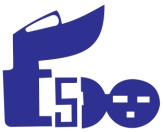 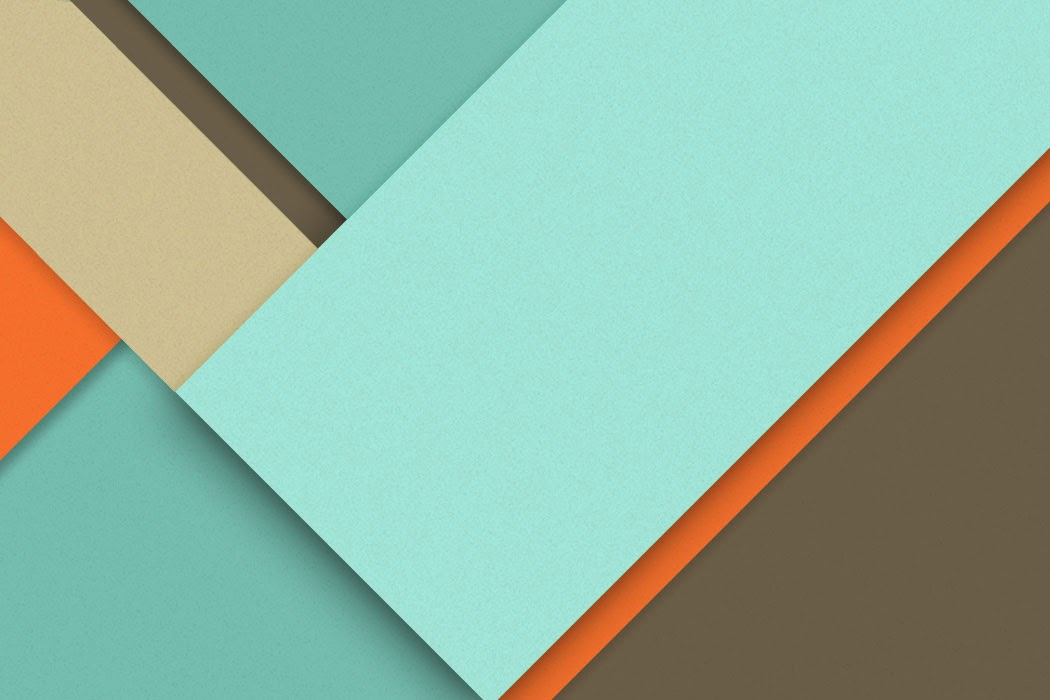 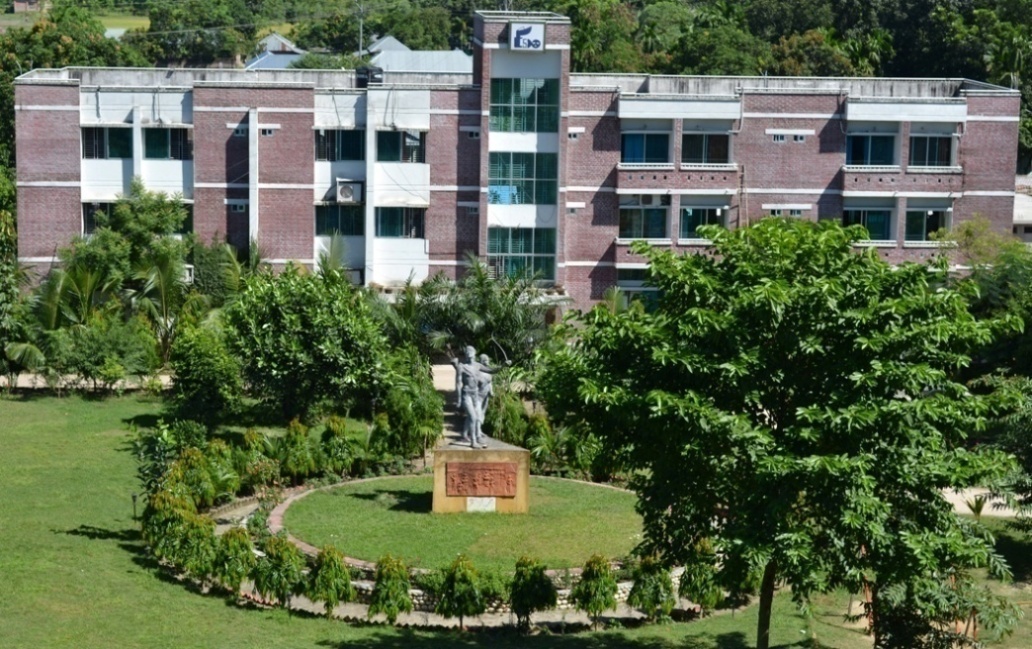 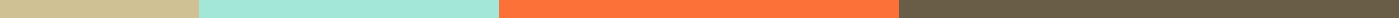 ECO-SOCIAL DEVELOPMENT ORGANIZATION (ESDO)1. BACKGROUND Eco-Social Development Organization (ESDO) has started its journey in 1988 with a noble vision to stand in solidarity with the poor and marginalized people. Being a peoples' centered organization, we envisioned for a society which will be free from inequality and injustice, a society where no child will cry from hunger and no life will be ruined by poverty. Over the last thirty years of relentless efforts to make this happen, we have embraced new grounds and opened up new horizons to facilitate the disadvantaged and vulnerable people to bring meaningful and lasting changes in their lives. During this long span, we have adapted with the changing situation and provided the most time-bound effective services especially to the poor and disadvantaged people. Taking into account the government development policies, we are currently implementing a considerable number of projects and programs including micro-finance program through a community focused and people centered approach to accomplish government’s development agenda and Sustainable Development Goals (SDGs) of the UN as a whole. ESDO is one of the most dynamic organizations expanding its development interventions across 284 upazilas under 49 districts of Bangladesh covering over 10 million poor and vulnerable people.EXECUTIVE SUMMERYEco-Social Development Organization (ESDO) continuous its mended for the holistic development of rural populations in the areas of livelihood, skill development, health, education, water and sanitation, nutrition, mother and child health care services, kitchen gardening, growth monitoring, immunizations, arsenic mitigation and the developing needs of marginalized people of Bangladesh from its inception 1988. At the same time, ESDO has been continuing microcredit, social development, food security, disaster management, agricultural development, livestock, fisheries, water resources management, hazardous child labor reduction, counter-trafficking intervention, human rights, adult education, child education, skill development activities for ensuring equitable society free from poverty in ESDOs working area. ESDO managed the mentioned programs in 2291 Unions, 137 Municipality, 284 Upazilas under 49 districts & 7 City Corporation, 8 Division of Bangladesh, directly reaching more than 10 million poor and vulnerable people. Different need-based programs are aimed to enhancing the capabilities of deprived people in terms of social development, disaster facing, food security, agriculture, gender, nutrition, microfinance, health, environment, rights and governance, education and human development, and with empowering them to solve the problems that affect their lives and to cooperate to resisting oppression and exploitation. The undertaking of such self-initiated and autonomous actions is an important achievement in a context where the deprived people are dependent for their livelihood and social security.  For the last 32 years of development journey, ESDO has been serving with untiring efforts to bring forth and optimum development situation in Bangladesh. During this long time, ESDO has been intended to adapt to the changing situation and provide the most time-fitting services especially for the poor and disadvantaged. The comprehensive software & hardware support package has been dedicated to ensuring, skill development activities, social development, food security, disaster management, agricultural development, livestock, fisheries, water resources management, microcredit, hazardous child labor reduction, counter-trafficking intervention, human rights, adult education, child education, health and nutrition, hygienic sanitation and personal hygiene for the grassroots people while focusing on community motivation and empowerment of people. A community-focused and people-centered approach has been adapted by ESDO while considering the national policy and Sustainable Development Goals (SDGs) as its guiding principle. For the sake of bringing sustainable food security, skill development, livelihood development, ESDO provides demand-driven and bottom-up services, instead of supply-driven and top-down services, ensuring community participation in every step from planning, through decision-making to implementation and monitoring and follow-up as well as cost-sharing by community people. Maintaining this process ESDO has succeeded in creating a sense of ownership of the programs among the community. This approach has contributed greatly to the sustainability of the program's success. ESDO has made advocacy programs having major components like ethenic minority rights, gender awareness and women rights, social mobilization, legal aid services, hazardous child labor reduction movement, disaster management, social assistance to Adibashis and extreme minorities, counter-trafficking, etc. along with various promotional activities. ESDO regularly conducts three types of planning for project activities. These are (i) Strategic Plan (ii) Business Plan (iii) Yearly Plan. ESDO facilities monitoring considering it as an essential tool for its program management to measure the effectiveness of ESDO programs both on quantitative and qualitative aspects. The effective facilitation of regular monitoring also enables the ESDO management to take necessary correctively measures on its program interventions at the right time. ESDO’s all project activities are monitored monthly and quarterly basis by the respective project supervisors besides this ESDO has a group of experienced monitor teams under the guidance of team leaders. The monitor team has monitored the project activities quarterly and submits reports to the Executive Director as well as in monthly coordination meetings. According to the monitoring findings, the ESDO management undertook action to improve the planned activities. For ensuring qualitative and quantities program ESDO’s all project activities periodically and regularly audited by ESDO’s Internal Audit Team. A professional group regularly audited ESDO’s entire project under the direct supervision of the Executive Director. As per audit findings, the concerned sectoral coordinators ensure to meet-up their lacking or shortfall within the required period. ESDO regularly evaluated ESDO’s programs and projects through the different period. Mid-term evaluation and final evaluation is mandatory for each program. ESDO has its transparent financial system as well as comply with the donor’s requirement. ESDO maintain both accruals, cash basis accounting, and follow the double-entry accounting system. Keeping accounts both way manually and by software also. Weekly, monthly, and quarterly reporting systems are established. ESDO can produce and provide reports to the donor as per their requirements. ESDO believes that efficient staff is a significant parameter of organizational strength. ESDO consider them as the most valuable resources. 5375 staff has been working with ESDO, among them 2815(53.37%), are male and 2560(47.63%) are female and Volunteer Staff: 974 Male: 243 Female: 731 of the total staff 96 are working in the central office and the rest 5279 are working under the regional and branch offices.3. VISION: We seek an equitable society free from all discriminations. 4. MISSION: Reduction in income poverty and human poverty of the people in our working area through undertaking massive integrated development programs for the poor and marginalized community through service delivery and rights based approach. This includes programs on income generation, improved education, nutrition and health improvement, human rights and good governance. We integrate gender and environmental protection & regeneration as cross-cutting subjects across all the programs. We believe in equity and are actively promoting human rights, dignity and gender equality through building people's social, economic, political, and human capacity. Women in general and children are central to our activities. We seek to ensure quality of services through continuous strengthening of our organizational capacity. Extending our services to the ultra-poor is our main manifesto.5. ESTABLISHMENT: 3rd April 19886. LEGAL STATUS:NGO Affairs Bureau: Reg. No: 694/93 (Renewed-2018), Date: 15/03/1993 Expired date: 14/03/2028Department of Social Service: Reg. No: DSS/440/88, Date: 14/11/1988Joint Stock Company Act: Reg. No RAJS-414/2 017 Date: 01/01/2017Micro-credit Regulatory Authority: Reg. No: MRA-0000204, Date.25/03/2008National Skills Development Authority (NSDA), Reg. No. STP-THA-000101, Date: 05-01-2022, Expired date: 04-01-2027BTEB, Registration No: 12121, Date: 06/06/2016 (Renewed 16/09/2021)National Board of Revenue: TIN: 597328140198/Circle-093, Taxes Zone-05, Dhaka, Date. 21/09/2021 National Board of Revenue: Value Added Tax (VAT) Registration Certificate, BIN: 000885483-1003(14/08/2019)Potential Applicant Data On-Line Registration (PADOR): BD-2008-EVA-0712824261, Date: 14/08/2008Data Universal Numbering System (D-U-N-S) & Number: 731578014, N-CAGE Code: SVH85, Date: 15/06/2013 Expired date: 07/10/2022United Nation Global Marketplace (UNGM) #697037, Regisration Date: 20217. GOVERNANCE:ESDO is governed by a 21 member General Committee (GC). The GC selects a seven-member Executive Committee (EC). The EC provides policy guidelines to the organization. The Member Secretary of the EC designated as Executive Director (ED)oversees the programs and activities and provides require guidance to the staff members to carry out the day-to-day activities in order to achieve individual program objectives as well as to accomplish ESDO’s mission and vision as a whole. The Executive Director monitor the program implementation, outcomes and issues through organization’s established result based Monitoring, Evaluation and Learning (MEL) system, meetings with different levels of staff and direct visiting programme participants at fields. The progress of project implementation, outcomes and the issues emerged in the previous year are reported and discussed at Executive Committee Meeting. The EC makes decisions and provide future strategic directions to ED. The ED implements the decisions and directions of EC meeting at organization and field level through his staff. Thus a two way decision making and governing process (bottom to up and up to bottom) are maintained in the organization. We organize Annual General Meeting (AGM) in each financial year, where all the members of General Governing Body, Executive Committee, and key staff members attend the meeting. All the achievements, outcomes, and emerged issues of the previous year and the decisions made at the EC meeting are presented, discussed and reviewed by the AGM participants and finally approved by the GC members. Yearly budget is also reviewed at AGM and the budget for next year is approved in the AGM. Thus a governance accountability of the organization is ensured.The decision making flow-chart of ESDO: General Committee ► Executive Committee ►Executive Director ►Senior Management Team(SMT) ►Central Coordination Unit (CCU) ►Regional Coordination Unit (RCU) ► District Focal Team  (DFT) ► Upazila Focal Team (UFT).8. TARGET GROUP:We work with poor, marginalized, and disadvantaged groups and communities, especially with women, children, ethnic minorities and char & slum dwellers as our primary target group in order to improve their livelihoods. We also keen to work with organized communities seeking assistance to uplift themselves in a sustainable manner. We strongly believe in the ability of people and communities to identify their needs and drive their own development agenda. So, we facilitate individuals and communities to develop their capacity to access information, technologies, and resources in order to ensure sustainable livelihood improvement through their own efforts. We raise funds from a number of different donors and government to implement projects and programs to reach out the target people and communities with our quality services. We identify our target area, people, and communities according to individual project goals and objectives using valid systematic methods and empirical evidence. Taking in to account the individual project provisions, we deliver our services and interventions including micro-finance according to needs of the community through noble approaches.9. THEORY OF CHANGE:We believe that systemic and enduring change is possible when communities are able to initiate and drive their own development agenda. If their capacity is built they can bring changes in systems to access basic rights and services through working with government and other actors as well as harness and grow their own resources. We therefore, invest in capacity building to enhance community-led initiatives to create a firm basis for sustainable development and social justice. Our theory of change mainly focuses on 2 aspects; i) capacity building of poor people with a particularly attention to women, young and disadvantaged groups and ii) changes in systems that work for poor.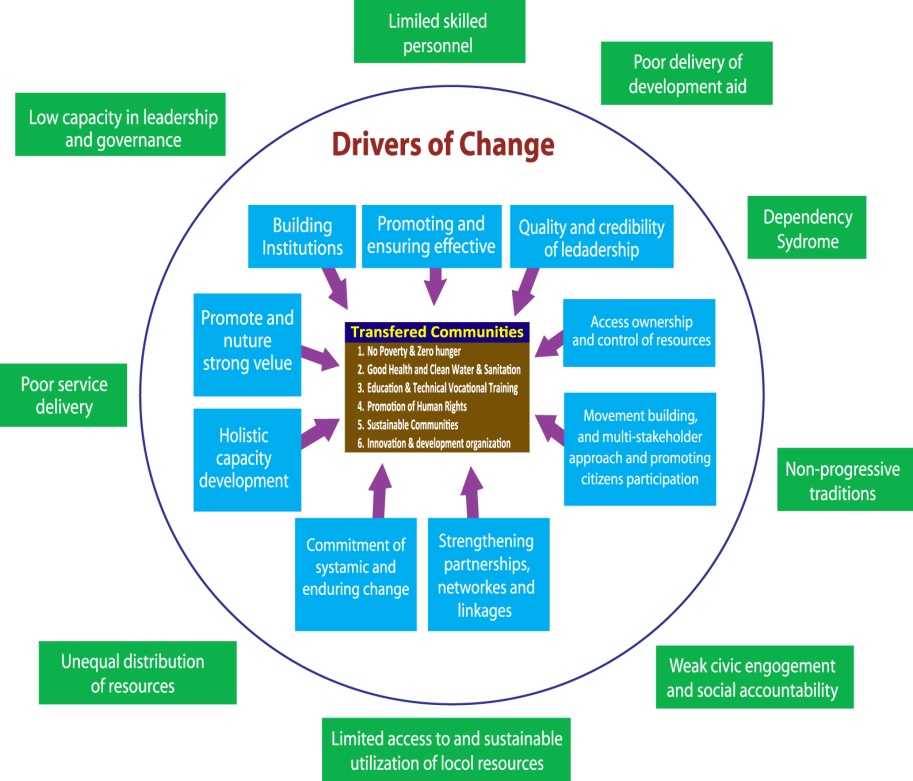 10. OUR VALUES & PRINCIPLES:Transparency: We believe in honesty. We want our work to be as visible as possible and maximum access to information regarding the management of resources and the impact of our actions, in pursuit of the highest level of social and economic accountability to encourage everyone to join us in our vision.Social commitment: We seek an equitable society, in defense of human dignity, working together to build relationships based on fairness and solidarity between peoples, individuals, and cultures.Participation: We believe in collective decision making, involving all stakeholders, especially underprivileged people, and given the priority to children, ethnic minorities, and women without discrimination. We also foster a participatory culture within our organization.Equity and Equality: Our actions aim to achieve justice in social arrangements and to promote people’s ability to enjoy their freedom. Our commitment is to address the inequalities and prevent the poorest and most marginalized people through a people-centered approach.Non-discrimination: Our work is built upon the belief that all people should have the opportunity to fulfill their rights, irrespective of their own or their families’ national, ethnic, or social origin, language, religion, political opinion, economic position, differences in ability, or any other status.Respect: We recognize and defend the richness of human diversity as an essential value for social cohesion, peace, and respect for the dignity of all people.Integration: We will work for holistic development for the underprivileged people along with other development actors.Commitment and Dynamic Spirit: We believe in dedication and hard work to achieve our vision. We have the capacity to adapt and be creative in our response, seeking innovation and quality in our actions.Developing Everyone: We believe in empowerment rather than dependency. We try to develop everyone to have the knowledge, attitude, and practice they need to become positive change-makersInnovation: We want to promote change through innovative interventions and creative methods, to shine a light on ignored issues. We have a culture of improving ideas from the grassroots. We are resilient and view failure as something to learn from and do better next time.11. OUR NETWORKING:Stakeholder at Institutional Level 12. ONGOING DEVELOPMENT PARTNERS1) Palli Karma-Sahayak Foundation (PKSF) 2) World Food Programme (WFP) 3) United Nations Development Programme (UNDP) 4) European Union/CARE Österreich 5) UN Capital Development Fund (UNCDF) 6) The Pathfinder  7)  CARE-Bangladesh 8) HEKS-EPER 9) WaterAid Bangladesh 10) PLAN International Bangladesh 11) Stromme Foundation-Norway 12) Manusher Jonno Foundation (MJF) 13) Save the Children International 14) Uniliver Bangladesh/Plan International Bangladesh 15) Start Fund Bangladesh (SFB) 16) Save the Children UK/Start Network/FCDO/GFFO/ Ministry of Foreign Affairs Netherlands 17) Embassy of Japan in Bangladesh (GGHSP) 18) Educo-Spain Bangladesh 19) Syngenta Foundation 20) CDRC/M4C 21) Magic Bus Global 22) Action Against Hunger/Action contre la Faim (ACF), 23) Caritas Bangladesh 24) Climate Bridge Fund (CBF)/BRAC  25) Danish Refugee Council (DRC) 26)  Swiss Contact  27)  The Asia Foundation 28) VisionSpring 29) WASTE-The Netherlands 30) Muslim Aid UK Bangladesh, 31) Padma Multipurpose Bridge- Bangladesh Bridge Authority (BBA)-GoB 32) Directorate of Primary Education-GOB 33) Directorate of Women’s Affairs (DWA)-GOB  34) Bureau of Non-Formal Education (BNFE)-GOB 35) Local Government Engineering Department (LGED)-GOB 36) Bangladesh Forest Department (BFD)-GoB 37) Ministry of Local Government, Rural Development & Co-operatives Local Government Division 38) Bangladesh NGO Foundation  39) Infrastructure Development Company Limited (IDCOL) 40) Skills Employment Improvement Programme(SEIP)-Ministry of Finance-GoB/  Bangladesh Garment Manufacturers and Exporters Association (BGMEA) 41) Skills Employment Improvement Programme(SEIP)-Ministry of Finance-GoB/Association of Export Oriented Ship Building (AEOSIB) Industries 42) Skills Employment Improvement Programme(SEIP)-Ministry of Finance-GoB/Bangladesh Association of Construction Industry (BACI) 43) Skills Employment Improvement Programme(SEIP)-Ministry of Finance-GoB/   Real Estate & Housing Association of Bangladesh (REHAB) 44) Thakurgaon Municipality.   13. RECOGNITION FOR OUR QUALITY SERVICES AND OUTCOMES:Awarded by 7th eNGOchallenge Awards 2020-21: "Thakurgaon Mozzarella Cheese Production, Branding, Packaging & Distribution Project" ESDO-Mozzarella Cheese product awarded as the “Best Promising & Prospective Product” by PKSF Development Fair-2019.Awarded by Skills for Employment Investment Program (SEIP) Finance Division, Ministry of Finance, and Government of Bangladesh as Good Performance Award to Eco-Social Development Organization (ESDO) under The Industry Association of AEOSIB 2019.Awarded by Mahatma Award Committee, India & Liveweek LLC-USA as MAHATMA AWARDS for Social Good-2019.Awarded by e-NGO India as a finalist of challenge award in South Asia 2016.Awarded by CITI Bank N.A -the USA as best Micro-entrepreneur of the Year 2014, 2016, 2017 & 2018.Best Ultra Poor Participants Award-2013 by PKSF.Best Adolescent club performance award from the Ministry of Women and Children’s Affairs-2013.Awarded by CITI Bank N.A-USA as the best microfinance Institution of the year 2006. Received a Certificate of Appreciation from Microcredit summit Campaign USA.Awarded by Directorate of Non-Formal Education, Primary and Mass Education Division, Government of Bangladesh as Best Non-Government Organization in Non-Formal Education Sector -1997.14. ESDO’S WORKING AREA:ESDO’S WORKING AREA15. SUMMARY OF ESDO’S AREA COVERAGE, STAFF, AND BUDGET  Regional / Branch Offices: 339Total Project/Prgrams: 118Total Populations coverage: 10149715 (10 million)Total Households coverage: 2029443 Division: 08District Covered: 49 districts Upazila Coverage: 284 Upazila Number of Union: 2394Number of Municipality: 141Number of City Corporation: 07Total Staff: 5375, Male-2815(53.37%), Female-2560(47.63%)Volunteer Staff: 974  Male: 243 Female: 731Annual Total Budget (2021-2022): BDT-2,541,335,927 (USD) 30,253,999.16 Annual Turnover 2021-2022: BDT-30,859,997,084 (USD-)  36,73,80,918.00Number of On-Going Projects: 118Number of On-Going Development Partners: 4416. VISION 2030: Reach out 10 million people directly in 51 districts with a particular target to poor and vulnerable of Bangladesh with our quality services by the year 2030.17. SUMMARY OF THE STRATEGIC PLAN: ESDO followed the Sustainable Development Goals (SDGs) and considering the SDG goal we addressed in local level through different programs. All of our achievements and significant strides in the field of human and income poverty would not have been as successfully achieved without the active participation of the many actors involved, including the direct participants, duty bearers, development partners, private sector actors, network and alliance members. Through the effective participation, learning sharing, capacity building, proper documentation, and appropriate community based monitoring and feedback mechanism ESDO have achieved a great success and significantly contributed in reducing income and human poverty within the working area of ESDO. We have continued to play the role of a catalyst in mobilizing and empowering the marginalized community through increased range of programs and activities to address the root causes of issues like poverty, deprivation, exploitation, and abuse that hamper the realization of their civic and human rights. Considering the SDGs & ESDO's Vision & Mission the programming goal sets five strategic priorities towards developing pathways for ending poverty and promoting shared prosperity in a sustainable manner. This includes:Goal-01: No Poverty & Zero Hunger (aligned with SDG-1: End poverty in all its forms everywhere and SDG-2: End hunger, achieves food security and improved nutrition, and promotes sustainable agriculture).Goal-02:  Good Health, Clean Water & Sanitation (aligned with SDG-3: Ensure healthy lives and promote well-being for all at all ages, & SDG-6: Ensure availability and sustainable management of water and sanitation for all).Goal-03:  Education & Technical Vocational Training (SDG-4: Ensure inclusive and equitable education and promote Life-long learning opportunities for all and SDG-8: Promote sustained, inclusive and sustainable economic growth, full and productive employment and decent work for all and SDG-9: Build resilient infrastructure, promote inclusive and sustainable industrialization and foster innovation).Goal-04:  Gender Equality, Child Protection & Promotion of Human Rights (SDG-5: Achieve gender equality and empower all women and girls and Goal, SDG-10: Reduce inequality within and among countries, SDG-16: Promote peaceful and inclusive societies for sustainable development, provide access to justice for all, and build effective, accountable and inclusive institutions at all levels.Goal-05:  Sustainable Communities, Climate Action & Promotion of Affordable Clean Energy (SDG-7: Ensure access to affordable, reliable, sustainable, and modern energy for all and SDG-11: Make cities and human settlements inclusive, safe, resilient, and sustainable. SDG-12: Ensure sustainable consumption and production patterns, SDG-13: Take urgent action to combat climate change and its impacts, SDG Goal 14: Conserve and sustainably use the oceans, seas and marine resources for sustainable development, SDG Goal 15: Protect, restore and promote sustainable use of terrestrial ecosystems, sustainably manage forests, combat desertification, and halt and reverse land degradation and halt biodiversity loss.Goal-06:  Innovation & Organizational Development.18. OUR MONITORING, EVALUATION, AND LEARNING (MEL) SYSTEM: ESDO followed the Monitoring, Evaluation and Learning (MEL) system is used as a management tool to track ESDO inputs process, outputs and activities to monitor whether these are being in line within the operational guideline and expectation of the ESDO management. Moreover, ESDO has in-house MIS unit to track project progress effectively and efficiently.ESDO M&E planning Matrix Community-Based Monitoring System (ECBMS): ESDO ensured organized process of data collection and processing at the local level and of integration of data in local planning, program implementation and impact-monitoring. Through this way, we ensured evidence-based program implementation while empowering communities to participate in the process. ESDO implementing the ECBMS on the following way: Data collection and field editing ►Data encoding and map digitizing ►Data consolidation and poverty mapping ►Data validation and community consultation ►Database management ►Plan formulation ►Implementation and monitoring ►Advocacy. We have 85 efficient & professional M&E personnel continuing their tasks and assignment. Learning Mechanism:(i) Learning sharing workshop (ii) Exchange visit (iii) Field visit (iv) Presentation of monitoring findings (v) Monthly and quarterly report (vi) Monthly staff coordination meeting (vii) Yearly learning reflection workshop (viii) Preparation of case study (ix) Evaluation report. 19. FINANCIAL MANAGEMENT SYSTEM: ESDO emphasizes the importance of a good accounting system and substantial work has been done in maintaining the standards of accounts. International Accounting Standards (IAS) is followed in account keeping and International Financial Reporting Standards (IFRS) are used in all reporting ESDO. ESDO has its own transparent financial management system that’s also comply with donor’s requirements. ESDO maintain both accrual and cash basis accounting and follow the double entry accounting system. Keep accounts both the way of manually by software also. Reporting System: Weekly, monthly and quarterly reporting system is in practiced. ESDO is able to produce and provide report to the donor as per their requirements. Analytical report including financial and situational report is the regular practice in the management system of reporting. ESDO Internal Audit Team: For ensuring qualitative and quantitative program ESDO’s all project activities are regularly and periodically audited by ESDO’s internal audit team. A professional group regularly audited ESDO’s entire project under the direct supervision of Executive Director. As per audit findings, the concern sectoral coordinator(s) ensure to meet up their lacking or any short fall within required time-frame. After received the report from concern project officials internal audit team again conduct follow up audit for ensuring quality and quality as per project requirement.ESDO External Audit Team: In accordance with the relevant section of the constitution of ESDO, general body of ESDO appointed yearly basis external auditor for overall auditing ESDO’s all sorts of accounts.  Evaluation: ESDO regularly evaluated ESDO’s programs and projects through different time-frame. Mid-term evaluation and Final evaluation is mandatory for each and every program. 20. EXECUTIVE COMMITTEE OF ESDO21. SENIOR MANAGEMENT OF ESDOESDO'S ONGOING PROGRAMSOFFICE ADDRESS OF ESDOHead office and Dhaka Office addressRegional Office(s) of ESDODistrict Offices of ESDOSpecial InitiativesUpazilla Office/Branch Office of ESDOThakurgaon Sadar UpazilaPirgonj UpazilaRanisankail UpazilaHaripur UpazilaBaliadangi UpazilaPanchagarh Sadar UpazilaBoda UpazilaTetulia UpazilaDebigonj UpazilaAtowary UpazilaDinajpur Sadar UpazilaBirgonj UpazilaKaharole UpazilaBochagonj UpazilaParbatipur UpazilaBirol UpazilaChirirbandar UpazilaFulbari UpazilaLalmonirhat Sadar UpazilaHatibandha UpazilaAditmary UpazilaKaligonj UpazilaNilphamary Sadar UpazilaJaldhaka UpazilaDimla UpazilaDomar UpazilaKishoregonj UpazilaSyedpur UpazilaKurigram Sadar UpazilaRowmary UpazilaFulbari UpazilaNageshwari UpazilaBhurungamari UpazilaUlipur UpazilaChilmari UpazilaRangpur Sadar UpazilaKaunia UpazilaGongachara UpazilaPirgonj UpazilaTaragonj Upazila                                                                                           Mithapukur UpazilaPirgacha  UpazilaGaibandha Sadar UpazilaSadullahpur UpazilaSundargonj UpazilaGobindagonj  UpazilaBogra Sadar UpazilaSherpur UpazilaSirajgonj Sadar UpazilaBelkuchi UpazilaUllahpara UpazilaShahjadpur  UpazilaRaigonj  UpazilaNatore Sadar UpazilaBagatipara UpazilaGurudaspur UpazialBoraigram UpazilaSingra UpazilaRajshahi City corporationPoba  UpazilaGodagari UpazilaCharghat UpazilaMohanpur UpazilaBagha UpazilaBagmara UpazilaDurgapur UpazilaTanore UpazilaPuthia  UpazilaChapainawabgonj Sadar UpazilaJamalpur Sadar UpazilaBakshiganj Upazila, Jamalpur Islampur UpazilaMelandah UpazilaSarisahabari UpazilaMadargonj UpazilaDewanganj UpazilaNalitabari Upazila, Sherpur Jhenagati  UpazilaBhalukaUpazilaKaligonj Upazila, GazipurSreepur Upazila, GazipurKaliakair UpazilaShakhipur UpazilaMirzapur UpazilaGhatail UpazilaMadhupur UpazilaDhaka City Corporation Lauhajang  Upazila, MunshigonjJajira  Upazila, ShariatpurShibchar Upazila, ShariatpurTungipara Upazila, GopalgonjKotalipara Upazila, GopalgonjKashiani UpazilaMehendigonj Upazila, BarishalBakergonj  Upazila, BarishalGowainghat, SylhetMohanganj Upazila, NetrokonaDurgapur Upazila, NetrokonaUkhia Upazila, Cox'sbazarTekhnaf upazila,  Cox'sbazarName of the networks/ alliances/ platforms/institutional stakeholders/ policy influencersTypes of representationRole of ESDOAsia Democracy Network (ADN) MemberAs a Member Asia-Europe Museum Network (ASEMUS)MemberAs a member, ESDO has been promotingLivelihoods culture and Heritage through Lokayan Livelihoods Museum.Bangladesh CountryCoordinating Mechanism (BCCM)MemberAs a member of BCCM, ESDO is actively involved in ensuring access to health services for extreme poor.Campaign for Popular Education (CAMPE)MemberAs a member of Campaign for Popular Education (CAMPE), ESDO has been actively advocating for mass and quality education.Child Labour Elimination Action Network (CLEAN)ChairmanFounder and Chairman of Child Labour Elimination Action Network (CLEAN). ESDO coordinates a CLEAN forum consist of 40-likeminded NGOs of Rangpur division since 2003. CLEAN significantly contributed in reducing hazardous child labour in from Northwestern Bangladesh.Citizen’s Platform for SDGs, BangladeshMemberLocalization of SDGs CIVICUS World Alliance for Citizen ParticipationMemberFor sharing and promoting Gender issues as locally and learn from Globally.Cox’s Bazar District Disaster Management CommitteeMemberAs a member observe various days and participate in various meeting.Credit and Development Forum (CDF)MemberAs a member of CDF, ESDO has been actively involved for ensuring access to finance for extreme poor.CSA for SUN- BDDivisional FocalBeing an active Member of CSA Sun -BD, ESDO plays an important role especially for the malnourished Vulnerable women and children.Early ChildhoodsDevelopment network (ECDN)MemberAs a member of ECDN, ESDO has been actively advocating for Early Childhoods Development.Early Recovery ClusterMemberAs a member contribute to the cluster strategy, submit report to the cluster etc.Financial Inclusion Network, Bangladesh (FIN-B)MemberAs a Member, tracking initiating and collaborating with other members on innovative financial inclusion initiatives in Bangladesh. Food Security Cluster- BangladeshMemberBeing an active Member of Food Security Cluster of Bangladesh, ESDO plays an important role especially on the Disaster period for the Vulnerable women and children.Food Security Cluster, Cox’s BazarNational NGO MemberAs a member participate in varuous meeting, submit report and participate in other activities.GBV ClusterMemberAs a member contribute to the cluster strategy, submit report to the cluster etc.Global Social Service Workforce AllianceMemberPromoting Para-professional Social Work for appropriately addressing the problems of vulnerable people.Global Waste Cleaning Network (GWCN)MemberAs a member of Global Waste Cleaning Network (GWCN).Immunization Platform of Civil Society in Bangladesh (IPCSB)MemberThe objective of this platform is to strengthen the health systems of the Government of Bangladesh in achieving excellence of immunization which will consist of organizations which will participate & support the Bangladesh Government for routine immunization and vaccination programs.Localization Technical Working Group (LTWG)MemberAs a member of the network promote localization through involving in different decision making process, conduct localization related dialogue, workshop, webinar, participate in the decisions related ti localization in international/national level, document good practice regarding partnership practices, strengthen information provision of the humanitarian agencies, Enhance community participation in all stage of humanitarian process, strengthen complaint response and feedback mechanism in all stages of humanitarian response project, Accountability assessment and accountability planning, improve understanding of the humanitarian pool funding mechanisms at global and national level, mapping pool funding mechanism and recommendations for strengthening the process.MHM ClusterMemberAs a member participate in various meeting, provide comments on MHM tools etc.Network for Ensuring Adolescent Reproductive Health, Rights and Services (NEARS)Divisional Focal, RangpurEnsuring Adolescent Reproductive Health, Rights, and Services through like-minded NGOs in Rangpur division.Networking for Inclusion and Empowerment of Dalits and Adibashis in North-west of BangladeshChairmanFounder and Chairman of NNMC. ESDO is the Chair of NNMC and playing significant role at policy level (Like PM office) national level, regional level and Local level. NNMC is working in 10 districts of Rangpur and Rajshahi divisions through 20 likeminded NGOs.Quality Education Network, Rangpur  divisionMemberAs a member of Quality Education Network, ESDO has been actively advocating for quality education.Start Fund BangladeshMemberParticipate as a ROTTA member, select alert, select project, award project, implement project, and conduct peer review.Sustainable Development Solution Network (SDSN)Member As a member gained knowledge regarding sustainable development practices within the globe. UN Partner PortalPartnerAs a partner participate various call of WFP, UNICEF, UNHCR, UNFPAUnited Nation Global Marketplace (UNGM)VendorESDO vendor number in UNGM is 697037. Participate in various calls.WASH ClusterObserverAs a member contribute to the cluster strategy, submit report to the cluster etc.Sl. No. Name of district No. of UpazilaName of Upazila 01. Rangpur Division 01. Rangpur Division 01. Rangpur Division 01. Rangpur Division 01Thakurgaon 05Thakurgaon Sadar, Pirganj, Baliadangi, Haripur & Ranishankail 02Panchagarh 05Panchagarh Sadar, Tetulia, Debiganj, Atowari & Boda 03Dinajpur 13Dinajpur Sadar,  Birganj, Birol, Bochaganj, Chirirbandar, Kaharol, Khansama, Birampur, Phulbari, Ghoraghat, Hakimpur, Nawabganj & Parbatipur upazila04Rangpur 08Rangpur Sadar, Mithapukur, Gangachara, Badargonj, Pirgonj, Kaunia, Taragonj & Pirgacha 05Gaibandha 07Gaibandha Sadar, Sadullahpur, Fulchari, Sundarganj, Shaghata, Gobindaganj & Palashbari  06Nilphamari 06Nilphamari Sadar, Domar, Saidpur, Kishoregonj,Jaldhaka & Dimla 07Lalmonirhat 05Lalmonirhat Sadar, Hatibandha, Patgram, Aditmary & Kaliganj 08Kurigram09Kurigram Sadar, Bhurungamari, Rajibpur, Chilmari, Fulbari, Nageswari, Rowmari, Rajarhat &  Ulipur 02. Rajshahi Division02. Rajshahi Division02. Rajshahi Division02. Rajshahi Division09Bogra 02Bogra Sadar &  Sherpur 10Joypurhat02Joypurhat Sadar &  Panchbibi 11Rajshahi 10Sadar, Bagha, Bagmara, Durgapur, Charghat, Mohanpur, Puthia, Tanore, Paba & Godagari 12Natore 06Natore Sadar, Bagatipara, Baraigram, Gurudashpur, Lalpur, Singra & Naldanga 13Chapai Nawabganj 01Chapai Nawabganj Sadar & Nachole 14Nawgaon06Bodolgachi, Mohadevpur, Niamatpur, Patnitola' Porsha & Sapahar 15Sirajganj 09Sirajganj Sadar, Ullapara, Kazipur, Tarash, Belkuchi, Chowhali, Royganj, Shahjadpur upazila  Kamarkhand 16Pabna09Atgharia, Bera, Bhangura, Chatmohar, Faridpur, Ishwardi, Pabna Sadar, Santhia & Sujanagar03.Mymensingh Division03.Mymensingh Division03.Mymensingh Division03.Mymensingh Division17Jamalpur 07Jamalpur Sadar, Dewanganj, Sarishabari, Melandha, Bakshiganj, Islampur & Mathergonj 18.Sherpur 05Nakla, Jhenaigati, Nalitabari, Sherpur Sadar & Sreebordi 19.Mymensingh12Nandail, Haluaghat, Muktagacha, Trishal, Dhobaura, Gaffargaon, Fulbaria, Mymensingh-Sadar, Ishwarganj, Phulpur, Gouripur & Bhaluka 20.Netrakona10Kendua, Atpara,  Barhatta, Durgapur, Kalmakanda, Madan, Mohanganj, Netrakona-Sadar, Purbadhala & Khaliajuri 04. Dhaka Division04. Dhaka Division04. Dhaka Division04. Dhaka Division21Dhaka City Corporation10Mirpur, Mohammadpur, Dhanmondi, Tejgaon, Gulshan, Motijheel, Demra, Uttarkhan, Darus salam, Shah Ali, Pallabi, Hazaribag, Bangshal, Sobujbag, Khilgoan & Lalbag  Thana under Dhaka North City Corporation & Dhaka South City Corporation22Dhaka07Dohar, Tejgaon circle, Savar, Nawabganj, Keraniganj, Dhamrai Turag23Gazipur05Sreepur, Kapasia, Kaliganj, Kaliakoir & Gazipur Sadar  24Kishoreganj13Kishoreganj-Sadar, Mithamoin, Tarail, Pakundia, Kuliarchar, Katiadi, Nikli, Karimganj, Austagram, Bajitpur, Bhairab, Hossainpur, Itna  25Manikgonj07Manikganj Sadar, Daulatpur , Harirampur , Saturia , Shivalaya, Singair, Ghior 26Munshiganj06Gazaria, Lauhajong, Munshiganj-Sadar, Sreenagar, Tongibari , Sirajdikhan 27Narayangonj05Araihazar, Rupganj, Bandar,  Sonargaon, Narayanganj-Sadar 28Narsingdi06Shibpur , Palash, Narshingdi-Sadar, Raipura, Belabo, Monohardi 29Tangail12Ghatail, Shakhipur, Mirzapur, Tangail-Sadar, Madhupur, Kalihati, Gopalpur, Nagarpur, Bhuapur, Basail, Dhanbari, Delduar 30Faridpur09Saltha, Nagarkanda, Alfadanga, Bhanga, Boalmari, Charbhadrasan,  Faridpur-Sadar, Sadarpur, Madhukhali 31Gopalgonj05Muksudpur, Kotwalipara, Tungipara,  Gopalganj-Sadar, Kasiani 32Madaripur04Kalkini, Madaripur-Sadar,  Rajoir, Shibchar 33Rajbari05Baliakandi, Goalanda, Pangsha, Rajbari- Sadar, Kalukhali 34Shariatpur06Bhedarganj, Damuddya, Goshairhat, Naria, Shariatpur-Sadar, Janjira 05. Barishal Division05. Barishal Division05. Barishal Division05. Barishal Division35Barishal 03Bakergonj, Muladi and Mehendigonj 36.Patuakhali05Patuakhali Sadar, Dosomina, Bhauphal, Galichipa & Mirzagonj 37.Bhola05Bhola Sadar, Tazimuddin, Daulatkhan, Burhanuddin, Charfasion 38.Pirozpur04Pirozpur Sadar, Nazirpur, Neserabad, Bhandaria 06. Khulna Division06. Khulna Division06. Khulna Division06. Khulna Division39Khulna05Sadar, Koyra, Dumuria, Rupsa, Paikgacha 40Bagerhat03Bagerhat Sadar, Fakirhat, Mollahat 41Jessore02Jessore Sadar, Keshobpur 42Narail02Narail Sadar, Lohagara 43Satkhira03Satkhira Sadar, Assasuni, Shyamnagar 07.Chittagonj Division07.Chittagonj Division07.Chittagonj Division07.Chittagonj Division44Cox's Bazar08Ukhiya, Teknaff, Cox’s Bazar Sadar, Moheskhali, Kutubdia, Pekua, Ramu, Chakaria 45Bandarbon03Bandarbon Sadar, Ruma, Lama 46Chattragram01Chattragram Sadar 47Brahmanbaria01Brahmanbaria Sadar 08. Sylhet Division08. Sylhet Division08. Sylhet Division08. Sylhet Division48Sylhet01Gowainghat 49Hobigonj02Habigonj Sadar & NabigonjTotal 49285Technique of M&EData to be collectedData collected instrumentFrequencyResponsibilityProcess MonitoringChoose observation of the all project activities FGD, Impact Diagram, Process documentation and PRA techniquesMonthly note for records, quarterly process monitoring reports, occasional case studiesESDO Monitoring TeamDocumentation of Lesson Learnt and Good PracticesCapture learning and documented success storyField visit observationContinuous processESDO Monitoring TeamBeneficiary AssessmentBeneficiaries attitude about the project services, bottlenecks, reason for success or failure, remedy measure required Workshop, Formal and Informal consultative meeting, group discussionQuarterlyMIS CoordinatorImpact EvaluationBaseline survey, Socio-Economic condition, Rural Institutional development, Impact of Accessibility of the Rural poor to service providersSurvey and PRA techniquesYearly basisESDO Evaluation Team/ External Evaluation TeamSpecial StudiesIn-depth information about a specific issue Sample study, FGD, PRA, Group discussion, Observation, WorkshopAs per requirementESDO Evaluation Team/ External Evaluation TeamField visit and Spot checking Activity of ESDO’s ongoing programmedChecklist, group discussion and observationContinuous processESDO Monitoring TeamMonthly Progress Review MeetingMonthly progress reportPrescribe reporting formatMonthlyExecutive DirectorQuarterly Monitoring WorkshopQuarterly status of the different programmes, problems confronted, lesson learnt and revision of work planDiscussion, prescribed reporting formats, work planQuarterlyED, PC, APC& Monitoring TeamQuarterly Progress Report-Prescribed reporting formatsQuarterlyESDO MIS and Monitoring TeamSl NoNameDesignationDate of BirthOccupationNID numberMobile number01.Rokeya SultanaChairman07/08/1966Assistant Professor, Private College1947328918+88-01727-44893902.Md. Mozammel HaqueVice-Chairman17/09/1950Rtd. Principal9428603768272+88-01712-48169603.Dr. Md. Shahid Uz ZamanMember Secretary& Executive Director01/05/1968Executive Director, ESDO1947427744+88-01713-14933304.Sereza BanuMember (Finance)27/10/1975Social Work9429411144528+88-01744-77722705.Most. Momtaj ParvinMember31/10/1977Teacher4197266556+88-01719-54191206.Advocate Masuda ParveenMember27/07/1974Advocate9429402107577+88-01716-89840707.Md.Ishar AliMember20/10/1956Professor, Private College1497293579+88-01712-426214Sl. No.NameDesignationQualificationDate of BirthNumber of years with this  NGONID numberMobile number01.Dr. Md. Shahid Uz ZamanExecutive DirectorPh. D in 2010: Under University of Dhaka, Bangladesh. Title of the PhD: Monga: Hunger Grips the Northwest Region of Bangladesh, Awarded, Dhaka University Masters of Philosophy (M.Phil.)  in 2003 from University of Dhaka titled “Development Through Participatory Approach: A Study on some Agro-based Extension Program”, Awarded, Dhaka University, Masters of Social Science (Social Welfare), 1st Class 1st, Dhaka University, Bachelor of Social Science (Social Welfare with Honors), 1st Class 1st and faculty first, Dhaka University01/05/196833 years’ experience19474277440171314933302. Selima AkhterDirector (Administration), PhD Research Fellow (Title: Women in NGO: An in depth Study), 2012- on going, Under Process, Dhaka University, M.Phil. (Title: Political Empowerment of Women: A review on 10 Union Parishad women member under Thakurgaon District), 2009, Awarded, Dhaka University, Masters of Social Science (Social Welfare). 1990, Second, Dhaka University, Bachelor of Social Science (Social Welfare with Honors), 1989, Second, Dhaka University15/02/196825 years’ experience86974063640171145782003.Atal Kumar MajumderAdvisor (Planning and Resource Mobilization)MSS (Masters of Development Studies), 2012, Islamic University, Kustia
Diploma in Project Management, 2003, 1st Class, Nordic Agricultural Academy, Denmark
M.A. (Philosophy), 2nd Class 1981, Rajshahi University
B.A (honors) (Philosophy), 2nd Class, 1980, Rajshahi University17/12/195637  years’ experience32972067440179563903304.Jaminy Kumar RoyProgram Coordinator (Bi Lateral project)Diploma in Project Management, 2008, Asian Institute of Management, Philippine. 
BSS, 1992, Rajshahi University18/03/196931  years’ experience86973734650171314931405.Md. Zillur RahmanFinance Controller M.Com, 1998, with CA (cc), 2001, A. K. DEB & Co. Chartered Accountants Under The Institute of Chartered Accountants of Bangladesh (ICBA)09/10/197323  years’ experience73469324570171316350305.Swapan Kumar Saha Deputy Program Coordinator (DPC)-MF BA24/06/196325  years’ experience86973481030173321590706.Md.Syed AliDeputy  Program Coordinator (Finance) B.Com01/01/196628  years’ experience55480313420171314920407.Md. Rafiqul IslamAssistant Program Coordinator (Finance) M.com (Accounting), 2nd, 1985, University of Rajshahi B.Com (Hons), 2nd, 1984, B.Com (Hons)30/08/196329 years’ experience14772879850171314923708.Jahuratun NesaAssistant Program Coordinator (APC)-Gender MA06/04/197125  years’ experience869739276620171494233109.Md. Shameem HossainAssistant Program Coordinator (APC)B.Com20/01/196825  years’ experience46482325380171314921610Md. Abul Monsur SarkerAssistant Program Coordinator 
 ( Human Resource Development )B.Com07/07/196622  years’ experience91472975770171314920911Md. Shamsul Haque MridhaAssistant Program Coordinator (APC)MSS in Development Studies01/01/197117  years’ experience37471890520171314924712Md. Hasan Zaman Assistant Program Coordinator  ( Food Security)M.A13/01/197119  years’ experience73346216090171314925313Md. Aynul haqueAssistant Program Coordinator(APC) B.A11/07/197222 years’ experience73483469120173320923314.Md. Delwar Islam Assistant Program Coordinators (APC)M.A01/12/196321 Years’ Experience73306784390171314925915.Md. Majedul Islam Mamun Assistant Program Coordinators  MA10/06/197719 Years’ experience77225083272190171883637916. Nirmal MajumderAssistant Program Coordinator (APC)BA16/10/196726  years’ experience14973208280171314922217.Md. Tofazzal HossainAssistant Program Coordinator
( Rights)MSS (PS)22/09/197620  years’ experience94294121496100171687213618.Kazi Md. Shirajus SalekinAssistant Program Coordinator
( Rights)MSS (PS)27/03/197620  years’ experience4197231626017165848219.Maruf AhmedAssistant Program CoordinatorMA08/01/197620 years’ experience41971949150171314922920.Kamal HossainAssistant Program CoordinatorMA20/04/197420 years’ experience41971949150171314922821.Santosh Kumar Roy (Tigga)Assistant Program Coordinator (Central Coordinator (M&E)M.Sc. in Applied Physic, Electronics & Communication Engineering, 2nd Class, 2007, Dhaka University
B.Sc. (Hons.) in Applied Physic, Electronics & Communication Engineering, 2005, 2nd class, Dhaka University01/02/198114 years’ experience198142940900000201717838922.Md. Mosheur RahmanAssistant Program Coordinator (Planning & Monitoring)-Head Office M.A & MSS, Dhaka University30/10/198710  years’ experience28080383230171742034723.Abu Zafar Nur MohammadAssistant Program Coordinator MSS14/03/197022 years’ experience94294021101880178575698724. Md. Shah Md. Aminul HaqueAssistant Program Coordinator(APC) B.A02/08/196822  years’ experience27160473649470171862783025.Shahriar MahmudAssistant Program Coordinator (APC)MBA, (B.Sc. in Computer Science)25/11/198108 years’ experience1981126902430000400175099669026.ShamsuzzamanAssistant Program Coordinator(APC) MBA, (B.Sc. in Computer Science)01/02/198311 years’ experience77173351141840173321590127Debasish SarkerAssistant Program Coordinator(APC) MA05/12/197518 years’ experience14972659570171374066728Samsut TabrizSenior Coordinator (Gender)MA24/07/197917 years’ experience419771695601713149244Sl.#Name of ProjectsName of ProjectsWorking AreaWorking AreaWorking AreaDonor/Development PartnersPartici-pantsSl.#Name of ProjectsName of ProjectsDistrict and UpazillasNo. of UnionNo. of Munici-pality / City CorporationDonor/Development PartnersPartici-pantsSDG Goal 1: No poverty(End poverty in all its forms everywhere)SDG Goal 1: No poverty(End poverty in all its forms everywhere)SDG Goal 1: No poverty(End poverty in all its forms everywhere)SDG Goal 1: No poverty(End poverty in all its forms everywhere)SDG Goal 1: No poverty(End poverty in all its forms everywhere)SDG Goal 1: No poverty(End poverty in all its forms everywhere)SDG Goal 1: No poverty(End poverty in all its forms everywhere)SDG Goal 1: No poverty(End poverty in all its forms everywhere)01.Pathways to Prosperity for Extremely Poor People (PPEPP)Pathways to Prosperity for Extremely Poor People (PPEPP)Thakurgaon Sadar, Pirgonj, Ranisankail upazila under Thakurgaon District Jaldhaka & Dimla upazila under Nilphamary district, Gangachara upazila under Rangpur district & Nagessory & Kurigram Sadar upazila under Kurigram district. 2604Pall Karma Sahayak Foundation (PKSF)/FCDO/EU3721902.Strengthening Household Ability to Respond to Development Opportunities (SHOUHARDO) III Strengthening Household Ability to Respond to Development Opportunities (SHOUHARDO) III Bakshiganj and lslampur Upazilla under Jamalpur District090CARE-Bangladesh / USAID-GoB1742303.Enhancing Resources and Increasing Capacities of  the Poor Households Towards Elimination of their Poverty (ENRICH) Enhancing Resources and Increasing Capacities of  the Poor Households Towards Elimination of their Poverty (ENRICH) Auliapur union-Thakurgaon Sadar, Jaborhat union- Pirgonj & Bachor Union- Ranisankail upazila under Thakurgaon District, Tushvandar union-Kaligonj upazila under Lalmonirhat district.040Palli Karma-Sahayak Foundation (PKSF)14793804.LIFT :  Establishing Cuchia Farm in Family Level LIFT :  Establishing Cuchia Farm in Family Level Pirgonj and  Sadar upazila under Thakurgaon district 310Palli Karma-Sahayak Foundation (PKSF)10005.Fisheries and Livestock Unit (Fisheries Project) Fisheries and Livestock Unit (Fisheries Project) Shibgonj, Santinagar and Salandar Branch office of ThakurgaonSadarupazila under Thakurgaon district100Palli Karma-Sahayak Foundation (PKSF)28006.Fisheries and Livestock Unit (Livestock Project) Fisheries and Livestock Unit (Livestock Project) Shibgonj, Santinagar and Salandar Branch office of ThakurgaonSadarupazila under Thakurgaon district100Palli Karma-Sahayak Foundation (PKSF)29307.Agriculture Unit (Agriculture Project)Agriculture Unit (Agriculture Project)Shibgonj, Santinagar and Salandar Branch office of Thakurgaon Sadarupazila under Thakurgaon district100Palli Karma-Sahayak Foundation (PKSF)18008.Strengthening Resiliance of Livestock Farmers Through Risk Reducing Services Project /Livestock Risk Mitigation Program ( LRMP)Strengthening Resiliance of Livestock Farmers Through Risk Reducing Services Project /Livestock Risk Mitigation Program ( LRMP)Thakurgaon, Boda, Atowary, panchagar, Tetulia, debigunj, Rangpur, Lalmonirhat, Kunia, Lalmonirhat, Aditmari, Kurigram, Domar, Nilphamari, Dimla, Ranishankail, Pirgunj, Baliadungi, Horipur, chirirbandar, Birgunj, Bochagonj.24313 Swiss Agency for Development & Cooperation ((SDC)/ Palli Karma-Sahayak Foundation (PKSF)Direct Farmers: 12,000  & Indirect Farmers: 15,900; Total 27,90009.High Yielding Verities Technology Transfer ProjectHigh Yielding Verities Technology Transfer ProjectThakurgaon Sadar upazila under Thakurgaon district100Palli Karma-Sahayak Foundation (PKSF)30010.LIFT: Dairy cluster Development and Milk Processing for safe Mozzarella Cheese Production (KGF)LIFT: Dairy cluster Development and Milk Processing for safe Mozzarella Cheese Production (KGF)Thakurgaon Sadar upazila under Thakurgaon district.61Palli Karma-Sahayak Foundation (PKSF)5711.Cottage, Micro, Small and Medium Enterprise (CMSME)Cottage, Micro, Small and Medium Enterprise (CMSME)Gobindanagar, Sibgonj & Ruhiea branch office of Thakurgaon Sadar upazila under Thakurgaon district.40Bangladesh NGO Foundation (BNF)11112.Rural Microenterprise Transformation Project (RMTP)Rural Microenterprise Transformation Project (RMTP)Thakurgaon Sadar, Ranisankail, Pirgonj upazila under Thakurgaon district3902Palli Karma-Sahayak Foundation (PKSF)2500013.JAGORON (Rural Micro Credit  & Urban Micro Credit)JAGORON (Rural Micro Credit  & Urban Micro Credit)Thakurgaon, Panchagarh, Dinajpur, Lalmonirhat, Nilphamari, Rangpur, Kurigram, Gaibandha, Bogra, Sirajgonj, Natore, Rajshahi, hapainawabganj District39429Palli Karma-Sahayak Foundation (PKSF)7969714.Livelihood Restroration Loan (LRL)Livelihood Restroration Loan (LRL)Thakurgaon, Panchagarh, Dinajpur, Lalmonirhat, Nilphamari, Rangpur, Kurigram, Gaibandha, Bogra, Sirajgonj, Natore, Rajshahi, hapainawabganj District22129Palli Karma-Sahayak Foundation (PKSF)147015.Income Generating Activities (IGA)Income Generating Activities (IGA)Thakurgaon, Lalmonirhat district160Palli Karma-Sahayak Foundation (PKSF)259716.Livelihood Improvement Loan (LIL)Livelihood Improvement Loan (LIL)Thakurgaon, Lalmonirhat district090Palli Karma-Sahayak Foundation (PKSF)8717.Assets Creation Loan (ACL)Assets Creation Loan (ACL)Thakurgaon, Lalmonirhat district120Palli Karma-Sahayak Foundation (PKSF)28918.Loan for Elderly Peoples Income Generation (LEPIG)Loan for Elderly Peoples Income Generation (LEPIG)Thakurgaon 110Palli Karma-Sahayak Foundation (PKSF)187SDG Goal 2: Zero Hunger(End hunger, achieve food security and improved nutrition and promote sustainable agriculture)SDG Goal 2: Zero Hunger(End hunger, achieve food security and improved nutrition and promote sustainable agriculture)SDG Goal 2: Zero Hunger(End hunger, achieve food security and improved nutrition and promote sustainable agriculture)SDG Goal 2: Zero Hunger(End hunger, achieve food security and improved nutrition and promote sustainable agriculture)SDG Goal 2: Zero Hunger(End hunger, achieve food security and improved nutrition and promote sustainable agriculture)SDG Goal 2: Zero Hunger(End hunger, achieve food security and improved nutrition and promote sustainable agriculture)SDG Goal 2: Zero Hunger(End hunger, achieve food security and improved nutrition and promote sustainable agriculture)SDG Goal 2: Zero Hunger(End hunger, achieve food security and improved nutrition and promote sustainable agriculture)01.BUNIAD (Ultra Poor Programme)BUNIAD (Ultra Poor Programme)Thakurgaon, Ponchagar, Dinajpur, Lalmonirhat, Nilphamari, Rangpur, Gaibandha, Kurigram, Natore, Rajshahi, Sirajgonj , Bogra & Chapai Nawabgonj District4040Palli Karma-Sahayak Foundation (PKSF)3390602.SUFOLON (Seasonal Loan)SUFOLON (Seasonal Loan)Thakurgaon, Panchagarh, Dinajpur, Lalmonirhat, Nilphamari, Rangpur, Kurigram, Gaibandha, Bogra, Sirajgonj, Natore, Rajshahi, Chapainawabganj District30929Palli Karma-Sahayak Foundation (PKSF)497703. Mother and Child Benefit Programme (MCBP)Mother and Child Benefit Programme (MCBP)Gazipur Sadar upazila Gazipur, Gowainghat upazila of Sylhet, Mohongonj upazila under Netrokona district171World Food Programme (WFP)1112904.School Feeding Programme in Poverty Prone AreasSchool Feeding Programme in Poverty Prone AreasBakergonj, Mehendigonj upazila under Barishal District, Tungipara, Kotalipara, Kashiani upazila under Gopalgonj District, Kaunia, Badorgonj, Gongachara upazila under Rangpur district, Parbatipur & Phulbari upazila under Dinajpur district, Nalitabari and Jhenaigati upazila under Sherpur district. Mirpur, Mohammadpur, Gulshan, Dhanmondi, Tejgaon, Motijheel & Demra Under Dhaka district. 12811Directorate  of Primary Education (DPE)-GoB/ World Food Programme (WFP) 48256405.Investment Component of Vulnerable Group Development (ICVGD) programme Investment Component of Vulnerable Group Development (ICVGD) programme Dhaka Division: Nawabgonj under Dhaka, Kaligonj under Gazipur, Sonargaon under Narayangonj, Polash-new under Narsingdi, Munshigonj sadar under Munshigonj, Nagarpur under Tangail, Salta under Faridpur, Kalukhali under Rajbari, Goshairhat under Sariatpur, Shibchar under Madaripur, Muksudpur under Gopalgonj, Daulatpur under Manikgonj district. Mymemsing Division: Mymensing Sadar under Mymensing, Dewangonj under Jamalpur, Sherpur Sadar under Sherpur, Mithamoin under Kishorgonj & Mohongonj under Netrokona district--World Food Programme (WFP)2580006.Head to Head Adaptive Trial (HHAT)Head to Head Adaptive Trial (HHAT)Thakurgaon Sadar, Pirgonj, Ranisankail under Thakurgaon district080Bangladesh Rice Research Institute (BRRI)1407.Kurigram Dairy Value Chain Project Kurigram Dairy Value Chain Project Kurigram District720UN Capital Development Fund (UNCDF)Open08.Thakurgaon Mozzrella Cheese Branding and Marketing Thakurgaon Mozzrella Cheese Branding and Marketing Thakurgaon District 513UN Capital Development Fund (UNCDF)OpenSDG Goal 3: Good Health and Well-being(Ensure healthy lives and promote well-being for all at all ages)SDG Goal 3: Good Health and Well-being(Ensure healthy lives and promote well-being for all at all ages)SDG Goal 3: Good Health and Well-being(Ensure healthy lives and promote well-being for all at all ages)SDG Goal 3: Good Health and Well-being(Ensure healthy lives and promote well-being for all at all ages)SDG Goal 3: Good Health and Well-being(Ensure healthy lives and promote well-being for all at all ages)SDG Goal 3: Good Health and Well-being(Ensure healthy lives and promote well-being for all at all ages)SDG Goal 3: Good Health and Well-being(Ensure healthy lives and promote well-being for all at all ages)SDG Goal 3: Good Health and Well-being(Ensure healthy lives and promote well-being for all at all ages)01.ESDO Mother and Child Hospital (20 bed hospital)ESDO Mother and Child Hospital (20 bed hospital)Thakurgaon sadar, Pirgonj, Haripur, Ranisankail and Baliadangi upazila under Thakurgaon District5303Embassy of Japan in Bangladesh/ ESDO OwnOpen02.Urban Primary Health  care  Service  Delivery  Project -IIUrban Primary Health  care  Service  Delivery  Project -IIGaibandha Municipality, Gaibandha Sadar, Gaibandha001Ministry of Local Government, Rural Development & Co-operatives Local Government DivisionOpen03.Joint Action for Nutrition Outcome (JANO) Joint Action for Nutrition Outcome (JANO) Taraganj, Gangachara, Kaunia under Rangpur district and Nilphamari Sadar, Jaldhaka, Domar and Kishoreganj upazila under Nilphamari district6404European Union/CARE Österreich 89706904.Gender Responsive Inclusive Education Sexual Reproductive Health (GRIESRH) Project Gender Responsive Inclusive Education Sexual Reproductive Health (GRIESRH) Project Hatibandha  Upazila under Lalmonirhat District 060Plan International Bangladesh 12101005.Accelerating Universal Access to Family Planning project (AUAFP), also known as Shukhi JibonAccelerating Universal Access to Family Planning project (AUAFP), also known as Shukhi JibonDewangonj and Islampur Upazila of Jamalpur district under Mymensingh Division2002United States Agency for International Development (USAID)-Pathfinder international13153406.Uplifting the Lives of Elderly People (Aged)Uplifting the Lives of Elderly People (Aged)Thakurgaon Sadar & Ranisankail Upazila under Thakurgaon District, Kaligonj Upazilla under Lalmonirhat District & Nilphamari Sadar Upazila under Nilphamari district050Palli Karma-Sahayak Foundation (PKSF)839807.High value crop cultivation as an alternative income generation activity of Tobacco cultivationHigh value crop cultivation as an alternative income generation activity of Tobacco cultivation Lalmonirhat Sadar & Aditmari Upazilla under Lalmonirhat district020Palli Karma-Sahayak Foundation (PKSF)300 farmers08.VisionSpring and ESDF Pharmacy ProjectVisionSpring and ESDF Pharmacy ProjectThakurgaon, Ponchagarh, Dhaka, Gazipur and Sherpur: Savar, Gazipur, Shreebordi, Jhenaigati, Sherpur Sadar, Nalitabari & Nokla, 1001 City Corporation and 6 MunicipalityVisionSpring Bangladesh990009.Campaign for Vaccination for Reducing Covid Risks (CVRCR)Campaign for Vaccination for Reducing Covid Risks (CVRCR)125 upazilas of 16 distrcits under Rangpur and Rajshahi division; 05 upazilas in Thakurgaon, 05 upazilas in Panchagarh, 13 upazilas in dinajpur, 06 upazilas in Nilphamari, 06 upazilas in Lalmonirhat, 09 upazilas in Kurigram, 08 upazilas in Rangpur, 07 upazilas I n gaibandha districts under Rangpur Division, and 09 upazilas in Rajshahi, 05 upazilas in Chapainawabganj, 07 upazilas in Natore, 09 upazilas in Pabna, 11 upazilas in Naogaon, 05 upazilas in Joypurhat, 09 upazilas in Sirajganj, 12 upazilas in Bogura districts under Ranjshahi Division16282 City Corporation and 92 MunicipalityManusher Jonno Foundation (MJF)4000010.Nutrition in City Ecosystems (NICE) ProjectNutrition in City Ecosystems (NICE) ProjectDinajpur Sadar upazila under Dinajpur district11Syngenta Foundation for Sustainable Agriculture110SDG Goal 4: Quality Education(Ensure inclusive and equitable quality education and promote lifelong learning opportunities for all)SDG Goal 4: Quality Education(Ensure inclusive and equitable quality education and promote lifelong learning opportunities for all)SDG Goal 4: Quality Education(Ensure inclusive and equitable quality education and promote lifelong learning opportunities for all)SDG Goal 4: Quality Education(Ensure inclusive and equitable quality education and promote lifelong learning opportunities for all)SDG Goal 4: Quality Education(Ensure inclusive and equitable quality education and promote lifelong learning opportunities for all)SDG Goal 4: Quality Education(Ensure inclusive and equitable quality education and promote lifelong learning opportunities for all)SDG Goal 4: Quality Education(Ensure inclusive and equitable quality education and promote lifelong learning opportunities for all)SDG Goal 4: Quality Education(Ensure inclusive and equitable quality education and promote lifelong learning opportunities for all)01.Implementation Support Agencies (ISAs) for Out of School Children Education ProgramSub-component 2.5 (under the component –two) Fourth Primary Education Development Program (PEDP4)Implementation Support Agencies (ISAs) for Out of School Children Education ProgramSub-component 2.5 (under the component –two) Fourth Primary Education Development Program (PEDP4)Pirganj, Haripur and Baliadangi Upazila under Thakurgaon District; Rangpur sadar, Kaunia, Mithapukur, Pirganj, Pirgacha Upazila and Rangpur City Corporation under Rangpur District;  Charghat, Puthia, Durgapur, Godagari, Mohonpur, Poba Upazila and Rajshahi City Corporation under Rajshahi District.181Municipality 10 and City Corporation 02Bureau of Non-Formal Education (BNFE)4440002.Community Support for Inclusive and Education Equitable across 5 School in Kurigram (CSIEES) Project.Community Support for Inclusive and Education Equitable across 5 School in Kurigram (CSIEES) Project.Kurigram Sadar Upazila, Kurigram040Muslim Aid UK Bangladesh137303.Childhood to Livelihood (C2L)  Programme Childhood to Livelihood (C2L)  Programme Thakurgaon Sadar, Pirgonj & Baliadangi Upazila under Thakurgaon district  & Atwary upazila under Panchagarh3203Magic Bus Global  Foundation304504.Adolescent Development ProgramAdolescent Development ProgramThakugaon & Panchagarh district6303Palli Karma-Sahayak Foundation (PKSF)Open05.Promote Quality Education in the Mainstream Government Primary SchoolsPromote Quality Education in the Mainstream Government Primary SchoolsKaligonj, Gazipur010Educo Bangladesh145706.Basic Literacy Project (64 Districts)Basic Literacy Project (64 Districts)Ranisankail Upazila of  Thakurgaon District801Bureau of Non-Formal Education (BNFE)1800007.Gender Responsive Inclusive Education Project Sexual Reproductive Health (GRIESRH) ProjectGender Responsive Inclusive Education Project Sexual Reproductive Health (GRIESRH) ProjectHatibandha upazila under Lalmonirhat district and Jaldhaka Upazila under Nilphamari District.1201Plan International Bangladesh3597408School Under Tree (SUT) ProjectSchool Under Tree (SUT) ProjectHatibandha upazila under Lalmonirhat district and Jaldhaka Upazila under Nilphamari District.120Plan International Bangladesh922609.ESDO Training and Resource CenterESDO Training and Resource CenterThakurgaon, Panchagarh, Lalmonirhat, Kurigram, Rangpur, Jamalpur, Dhaka0101With different donorsOpenSDG Goal 5: Gender Equality(Achieve gender equality and empower all women and girls)SDG Goal 5: Gender Equality(Achieve gender equality and empower all women and girls)SDG Goal 5: Gender Equality(Achieve gender equality and empower all women and girls)SDG Goal 5: Gender Equality(Achieve gender equality and empower all women and girls)SDG Goal 5: Gender Equality(Achieve gender equality and empower all women and girls)SDG Goal 5: Gender Equality(Achieve gender equality and empower all women and girls)SDG Goal 5: Gender Equality(Achieve gender equality and empower all women and girls)SDG Goal 5: Gender Equality(Achieve gender equality and empower all women and girls)01.Empowering Adolescent Girls to End Child Marriage in Bangladesh (EAGECM) ProjectEmpowering Adolescent Girls to End Child Marriage in Bangladesh (EAGECM) ProjectHatibandha upazila under Lalmonirhat district.010Plan International Bangladesh576602.Gender Responsive School and Community Safety Initiative (GRSCSI)Gender Responsive School and Community Safety Initiative (GRSCSI)Nageswari upazila under Kurigram district030Plan International Bangladesh14428 (Direct), 2272 (Indirect)03.Dove Self Esteem Project at SchoolDove Self Esteem Project at SchoolJaldhaka, Nilphamari1001Unilever Bangladesh Limited and Plan International Bnagladesh18850SDG Goal 6: Clean Water and Sanitation(Ensure availability and sustainable management of water and sanitation for all)SDG Goal 6: Clean Water and Sanitation(Ensure availability and sustainable management of water and sanitation for all)SDG Goal 6: Clean Water and Sanitation(Ensure availability and sustainable management of water and sanitation for all)SDG Goal 6: Clean Water and Sanitation(Ensure availability and sustainable management of water and sanitation for all)SDG Goal 6: Clean Water and Sanitation(Ensure availability and sustainable management of water and sanitation for all)SDG Goal 6: Clean Water and Sanitation(Ensure availability and sustainable management of water and sanitation for all)SDG Goal 6: Clean Water and Sanitation(Ensure availability and sustainable management of water and sanitation for all)SDG Goal 6: Clean Water and Sanitation(Ensure availability and sustainable management of water and sanitation for all)01.Sanitation Development Loan(SDL) Sanitation Development Loan(SDL) Thakurgaon Sadar Upazila under Thakurgaon District640World Bank/ Palli Karma-Sahayak Foundation (PKSF)169502.Strengthening  Public Sanitation Services in BangladeshStrengthening  Public Sanitation Services in BangladeshDhaka North & South City Corporation1402WaterAid BangladeshOpen03.Village Poverty Free Project (2019-2020)Village Poverty Free Project (2019-2020)Rahimanpur, Thakurgaon Sadar, Thakurgaon0201Bangladesh NGO Foundation (BNF)6904.Reducing Corona Risk through Hand Washing Station (RCRHWS)Reducing Corona Risk through Hand Washing Station (RCRHWS)Dhaka, Gazipur, Sherpur & Nerokona (Savar, Gazipur, Shreebordi, Jhenaigati, Sherpur Sadar, Nalitabari & Nokla, Kendua, Durgapur, Kalmakanda, Netokorna Sadar, Mohonganj, Atpara, Purbadhola, Durgapur, Barhatta, Modon & Dharmapasha)VisionSpringOpen05.Financial Inclusion Improves Sanitation & Health (FINISH) Mondial ProjectFinancial Inclusion Improves Sanitation & Health (FINISH) Mondial ProjectRangpur City Corporation, Rangpur and Gaibandha Municipality, Gaibandha01 City Corporation and 1 MunicipalityWASTE-The NetherlandsOpenSDG Goal 7: Affordable and Clean Energy  (Ensure access to affordable, reliable, sustainable and modern energy for all)SDG Goal 7: Affordable and Clean Energy  (Ensure access to affordable, reliable, sustainable and modern energy for all)SDG Goal 7: Affordable and Clean Energy  (Ensure access to affordable, reliable, sustainable and modern energy for all)SDG Goal 7: Affordable and Clean Energy  (Ensure access to affordable, reliable, sustainable and modern energy for all)SDG Goal 7: Affordable and Clean Energy  (Ensure access to affordable, reliable, sustainable and modern energy for all)SDG Goal 7: Affordable and Clean Energy  (Ensure access to affordable, reliable, sustainable and modern energy for all)SDG Goal 7: Affordable and Clean Energy  (Ensure access to affordable, reliable, sustainable and modern energy for all)SDG Goal 7: Affordable and Clean Energy  (Ensure access to affordable, reliable, sustainable and modern energy for all)01.Solar Home System (SHS) ProgramSolar Home System (SHS) Program14 districts (Thakurgaon, Jamalpur, Dinajpur, Nilphamari, Lalmonirhat, Kurigram, Rangpur, Gaibandha, Bogra, Natore, Rasjhahi, Sirajgonj and Panchagarh District)4150Infrastructure Development Company Limited (IDCOL)890002.Solar Home System through TR/ KABITASolar Home System through TR/ KABITAIslampur upazila under Jamalpur and Tungipara and Kotalipara upazila under Gopalgonj district100Infrastructure Development Company Limited (IDCOL)2164SDG Goal 8: Decent Work and Economic Growth (Promote sustained, inclusive and sustainable economic growth, full and productive employment and decent work for all)SDG Goal 8: Decent Work and Economic Growth (Promote sustained, inclusive and sustainable economic growth, full and productive employment and decent work for all)SDG Goal 8: Decent Work and Economic Growth (Promote sustained, inclusive and sustainable economic growth, full and productive employment and decent work for all)SDG Goal 8: Decent Work and Economic Growth (Promote sustained, inclusive and sustainable economic growth, full and productive employment and decent work for all)SDG Goal 8: Decent Work and Economic Growth (Promote sustained, inclusive and sustainable economic growth, full and productive employment and decent work for all)SDG Goal 8: Decent Work and Economic Growth (Promote sustained, inclusive and sustainable economic growth, full and productive employment and decent work for all)SDG Goal 8: Decent Work and Economic Growth (Promote sustained, inclusive and sustainable economic growth, full and productive employment and decent work for all)SDG Goal 8: Decent Work and Economic Growth (Promote sustained, inclusive and sustainable economic growth, full and productive employment and decent work for all)01.Options for Dignity of Human being by Influencing Key Actors to Reform (ODHIKAR)Options for Dignity of Human being by Influencing Key Actors to Reform (ODHIKAR)Mohammadpur, Dhaka North City Corporation001Educo- Bangladesh29002.Skills for Employment Investment Program (SEIP)Skills for Employment Investment Program (SEIP)Thakurgaon, Panchagarh, Dinajpur, Lalmonirhat, Nilphamary, Rangpur, Kurigram, Gaibandha, Sirajgonj, Bogra, Rajshahi, Natore, Chapainawabgonj district33928Ministry of Finance-GOB/ Palli Karma-Sahayak Foundation (PKSF)22503.Skills for Employment Investment Program (SEIP)Skills for Employment Investment Program (SEIP)Thakurgaon, Panchagarh, Dinajpur, Lalmonirhat, Nilphamary, Rangpur, Kurigram, Gaibandha, Sirajgonj, Bogra, Rajshahi, Natore, Chapainawabgonj district33928Ministry of Finance-GOB/ Bangladesh Garment Manufacturers and Exporters Association (BGMEA)10904.Skills for Employment Investment Program (SEIP)Skills for Employment Investment Program (SEIP)Thakurgaon, Panchagarh, Dinajpur, Lalmonirhat, Nilphamary, Rangpur, Kurigram, Gaibandha, Sirajgonj, Bogra, Rajshahi, Natore, Chapainawabgonj district33928Ministry of Finance-GOB/ Association of Export Oriented Ship Building (AEOSIB) Industries10905.Skills for Employment Inve stment Program (SEIP)Skills for Employment Inve stment Program (SEIP)Thakurgaon, Panchagarh, Dinajpur, Lalmonirhat, Nilphamary, Rangpur, Kurigram, Gaibandha, Sirajgonj, Bogra, Rajshahi, Natore, Chapainawabgonj district33928Ministry of Finance-GOB/ Bangladesh Association of Construction Industry (BACI)20006.Skills for Employment Investment Program (SEIP)Skills for Employment Investment Program (SEIP)Thakurgaon, Panchagarh, Dinajpur, Lalmonirhat, Nilphamary, Rangpur, Kurigram, Gaibandha, Sirajgonj, Bogra, Rajshahi, Natore, Chapainawabgonj district33928Ministry of Finance-GOB/ Real Estate & Housing Association of Bangladesh (REHAB)20007.Promoting Resilience of Vulnerable 'Through Access To Infrastructure. Improved skills and Information (pRovATi3;- Kurigram regionPromoting Resilience of Vulnerable 'Through Access To Infrastructure. Improved skills and Information (pRovATi3;- Kurigram regionKurigram Sadar, Bhurungamari, Rajibpur, Chilmari, Fulbari, Nageswari, Rowmari, Rajarhat, Ulipur upazila under Kurigram District,730Promoting Resilience of Vulnerable Through Access to Infrastructure, Improved Skills and Information (PROVATi3), LGED   432008.Promoting Resilience of Vulnerable 'Through Access To Infrastructure. Improved skills and Information (pRovATi3- Jamalpur RegionPromoting Resilience of Vulnerable 'Through Access To Infrastructure. Improved skills and Information (pRovATi3- Jamalpur RegionBakshaiganj, Dewanganj, Islampur, Matharganj & Melandah under Jamalpur District450Promoting Resilience of Vulnerable Through Access to Infrastructure, Improved Skills and Information (PROVATi3), LGED  240009.Promoting Resilience of Vulnerable 'Through Access To Infrastructure. Improved skills and Information (pRovATi3;,- Rangpur RegionPromoting Resilience of Vulnerable 'Through Access To Infrastructure. Improved skills and Information (pRovATi3;,- Rangpur RegionGangachara and Kaunia under Rangpur district, Dimla and Jaldhaka under Nilphamary district, Hatibandha and Patgram under Lalmonirhat district, Sadar,Sundarganj, Sadullapur, Saghata, Fulchori upazila under Gaibandha District1120Promoting Resilience of Vulnerable Through Access to Infrastructure, Improved Skills and Information (PROVATi3), LGED528010.Engagement of NGO-MFI in Conducting Household Methodologies - Training & Coaching, and GALS - for LCS members’ Sustainable Livelihood in the Jamalpur Region Engagement of NGO-MFI in Conducting Household Methodologies - Training & Coaching, and GALS - for LCS members’ Sustainable Livelihood in the Jamalpur Region Jamalpur Sadar, Dewanganj, Sarishabari, Melandha, Bokshiganj, Islampur & Mathergonj Upazila under Jamalpur district730Promoting Resilience of Vulnerable Through Access to Infrastructure, Improved Skills and Information (PROVATi3), LGED 176711.Engagement of NGO-MFI in Conducting Household Methodologies- Training & Coaching  and GALS -  for  LCS members’ Sustainable Livelihood in the Kurigram Region Engagement of NGO-MFI in Conducting Household Methodologies- Training & Coaching  and GALS -  for  LCS members’ Sustainable Livelihood in the Kurigram Region Kurigram Sadar, Bhurungamari, Rajibpur, Chilmari, Fulbari, Nageswari, Rowmari, Rajarhat &  Ulipur upazila under Kurigram District450Promoting Resilience of Vulnerable Through Access to Infrastructure, Improved Skills and Information (PROVATi3), LGED   253612.Engagement of NGO-MFI in Conducting Household Methodologies - Training & Coaching, and GALS - for LCS members’ Sustainable Livelihood in the Rangpur Region Engagement of NGO-MFI in Conducting Household Methodologies - Training & Coaching, and GALS - for LCS members’ Sustainable Livelihood in the Rangpur Region Rangpur Sadar, Mithapukur, Gangachara, Badargonj, Pirgonj, Kaunia, Taragonj & Pirgacha upazila under Rangpur district, Lalmonirhat Sadar, Hatibandha, Patgram, Aditmary & Kaliganj upazila under Lalmonirhat district, Nilphamari Sadar, Domar, Saidpur, Kishoregonj,Jaldhaka & Dimla upazila under Nilphamary district and Gaibandha Sadar, Sadullahpur, Fulchari, Sundarganj, Shaghata, Gobindaganj & Palashbari  upazila under Gaibandha district. 1120Promoting Resilience of Vulnerable Through Access to Infrastructure, Improved Skills and Information (PROVATi3), LGED               426913.Learning and Innovation Fund to Test New Ideas (LIFT): Development of sustainable Dairy through Producing healthy and qualitative milk food products and linkage it to marketLearning and Innovation Fund to Test New Ideas (LIFT): Development of sustainable Dairy through Producing healthy and qualitative milk food products and linkage it to marketThakurgaonSadarupazila under Thakurgaon district.5103Palli Karma-Sahayak Foundation (PKSF)15314.AGROSOR (Micro Enterprise Lending)AGROSOR (Micro Enterprise Lending)Thakurgaon, Panchagarh, Dinajpur, Lalmonirhat, Nilphamari, Rangpur, Kurigram, Gaibandha, Bogra, Sirajgonj, Natore, Rajshahi, hapainawabganj District37229Palli Karma-Sahayak Foundation (PKSF)2369315.Micro Enterprise Development Project (MDP)Micro Enterprise Development Project (MDP)Thakurgaon, Panchagarh, Dinajpur, Lalmonirhat, Nilphamari, Rangpur, Kurigram, Gaibandha, Bogra, Sirajgonj, Natore, Rajshahi, hapainawabganj District16829Palli Karma-Sahayak Foundation (PKSF)92216.Quality Workplace Based Training (WBT) for 750 workers  under B-SkillFUL Programme Phase II Quality Workplace Based Training (WBT) for 750 workers  under B-SkillFUL Programme Phase II Rangpur, Nilphamari & Gazipur district --Swiss Contact OpenSDG Goal 9: Industry Innovation and Infrastructure (Build resilient infrastructure, promote inclusive and sustainable industrialization and foster innovation)SDG Goal 9: Industry Innovation and Infrastructure (Build resilient infrastructure, promote inclusive and sustainable industrialization and foster innovation)SDG Goal 9: Industry Innovation and Infrastructure (Build resilient infrastructure, promote inclusive and sustainable industrialization and foster innovation)SDG Goal 9: Industry Innovation and Infrastructure (Build resilient infrastructure, promote inclusive and sustainable industrialization and foster innovation)SDG Goal 9: Industry Innovation and Infrastructure (Build resilient infrastructure, promote inclusive and sustainable industrialization and foster innovation)SDG Goal 9: Industry Innovation and Infrastructure (Build resilient infrastructure, promote inclusive and sustainable industrialization and foster innovation)SDG Goal 9: Industry Innovation and Infrastructure (Build resilient infrastructure, promote inclusive and sustainable industrialization and foster innovation)SDG Goal 9: Industry Innovation and Infrastructure (Build resilient infrastructure, promote inclusive and sustainable industrialization and foster innovation)01.Eco Institute of Technology (EIT)Eco Institute of Technology (EIT)Thakurgaon5203BGMEA & AEOSIBOpen02.Dairy Development & Milk Processing for Safe Mozzarella Cheese ProductionDairy Development & Milk Processing for Safe Mozzarella Cheese ProductionThakurgaon Sadar upazila under Thakurgaon district211Palli Karma-Sahayak Foundation (PKSF)15003.Agro-Products (Fruits and Vegetables) Processing and Marketing based Value Chain ProjectAgro-Products (Fruits and Vegetables) Processing and Marketing based Value Chain ProjectThakurgaon Sadar upazila under Thakurgaon district.181Pall Karma Sahayak Foundation (PKSF)32004.Sustainable Enterprise Project (SEP): Sub-Project: Promoting Hygienic Restaurant and Street Food in Bangladesh in a Sustainable WaySustainable Enterprise Project (SEP): Sub-Project: Promoting Hygienic Restaurant and Street Food in Bangladesh in a Sustainable WayPoba,Rajshahi City Corporation,Puthia under Rajshahi district and Bagura Sadar under Bagura district101Palli Karma-Sahayak Foundation (PKSF) and World Bank144SDG Goal 10: Reduced Inequalities(Reduce inequality within and among countries)SDG Goal 10: Reduced Inequalities(Reduce inequality within and among countries)SDG Goal 10: Reduced Inequalities(Reduce inequality within and among countries)SDG Goal 10: Reduced Inequalities(Reduce inequality within and among countries)SDG Goal 10: Reduced Inequalities(Reduce inequality within and among countries)SDG Goal 10: Reduced Inequalities(Reduce inequality within and among countries)SDG Goal 10: Reduced Inequalities(Reduce inequality within and among countries)SDG Goal 10: Reduced Inequalities(Reduce inequality within and among countries)01.Promotion of Rights of Ethnic Minority and DALITS for Improvement Programme (PREMDIP)Promotion of Rights of Ethnic Minority and DALITS for Improvement Programme (PREMDIP)Thakurgaon Sadar, Ranisankail, and Pirganj Upazilas under Thakurgaon & Bochaganj & Birol Upazila under Dinajpur district.3504HEKS/EPER4619 HHs02.Resilience to Economic Volatility of Indigenous and Vulnerable populations through Empowerment (REVIVE)Resilience to Economic Volatility of Indigenous and Vulnerable populations through Empowerment (REVIVE)Baliadangi & Haripur Upazila under Thakurgaon District and Birgonj and Kaharole upazila under Dinajpur district150HEKS/EPER Bangladesh3950 HHS03.Partnership Memorandum of Understanding (MOU) with Danish Refugee Council (DRC)Partnership Memorandum of Understanding (MOU) with Danish Refugee Council (DRC)Cox's BazarOpenOpenDanish Refugee Council (DRC)Open04.Promote Inclusive and Equitable Primary Education for all the Children of GPS in hard-to-reach and Indigenous CommunitiesPromote Inclusive and Equitable Primary Education for all the Children of GPS in hard-to-reach and Indigenous CommunitiesThakurgaon, Ranisankail0801Educo Bangladesh12913 (male-6318 & female-6595)05.Promoting Accelerated Learning Opportunities for Young-children in the Remote areas of Bangladesh-PLAYPromoting Accelerated Learning Opportunities for Young-children in the Remote areas of Bangladesh-PLAYThakurgaon, Ranisankail0801Educo Bangladesh5188 (male-2554& female-2634)06.Socio Economic Empowerment with Dignity and Sustainability (SEEDS) Socio Economic Empowerment with Dignity and Sustainability (SEEDS) Kurigram Sadar, Ulipur and Nagasawri Upazila under Kurigram district 090Stromme Foundation (SF)3000HHSDG Goal 11: Sustainable Cities and Communities  (Make cities and human settlements inclusive, safe, resilient and sustainable)SDG Goal 11: Sustainable Cities and Communities  (Make cities and human settlements inclusive, safe, resilient and sustainable)SDG Goal 11: Sustainable Cities and Communities  (Make cities and human settlements inclusive, safe, resilient and sustainable)SDG Goal 11: Sustainable Cities and Communities  (Make cities and human settlements inclusive, safe, resilient and sustainable)SDG Goal 11: Sustainable Cities and Communities  (Make cities and human settlements inclusive, safe, resilient and sustainable)SDG Goal 11: Sustainable Cities and Communities  (Make cities and human settlements inclusive, safe, resilient and sustainable)SDG Goal 11: Sustainable Cities and Communities  (Make cities and human settlements inclusive, safe, resilient and sustainable)SDG Goal 11: Sustainable Cities and Communities  (Make cities and human settlements inclusive, safe, resilient and sustainable)01.Planning and Implementation of Income and Livelihood Restoration Plan & Implementation of Resettlement Action Plan  (ILRP and IRAP)Planning and Implementation of Income and Livelihood Restoration Plan & Implementation of Resettlement Action Plan  (ILRP and IRAP)Louhajong and Shireenagor upazila of Munshiganj District, Janajira upazila of Shariatpur District and Shibchar upazila of Madaripur District.08-Padma Multipurpose Bridge Project, Bangladesh Bridge Authority-GOB2135102.Implementation of Ressetlement  Action Plan (IRAP-2)Implementation of Ressetlement  Action Plan (IRAP-2)Louhajong and Shireenagor upazila of Munshiganj District, Janajira upazila of Shariatpur District and Shibchar upazila of Madaripur District.08-Padma Multipurpose Bridge Project,  Bangladesh Bridge Authority-GOB702703.Low Income Community Support Project (LICHSP)Low Income Community Support Project (LICHSP)Rangpur City Corporation under Rangpur District & Thakurgaon Municipality under Thakurgaon District2302Palli Karma-Sahayak Foundation (PKSF)/World Bank149504Abason (Housing) ProjectAbason (Housing) ProjectThakurgaon Sadar upazila under Thakurgaon district270Palli Karma-Sahayak Foundation (PKSF)25405.Plastic Waste Management(PWM) Plastic Waste Management(PWM) Narayangonj and Dhaka South City Corporation02United Nations Development Programme (UNDP)Open06.Nutrition in City EcosystemsNutrition in City EcosystemsDinajpur Sadar, Chirirbandar & Birol upazillas of Dinajpur District343Syngenta Foundation for Sustainable Agriculture Bangladesh OpenSDG Goal 12: Responsible consumption and production  (Ensure sustainable consumption and production patterns)SDG Goal 12: Responsible consumption and production  (Ensure sustainable consumption and production patterns)SDG Goal 12: Responsible consumption and production  (Ensure sustainable consumption and production patterns)SDG Goal 12: Responsible consumption and production  (Ensure sustainable consumption and production patterns)SDG Goal 12: Responsible consumption and production  (Ensure sustainable consumption and production patterns)SDG Goal 12: Responsible consumption and production  (Ensure sustainable consumption and production patterns)SDG Goal 12: Responsible consumption and production  (Ensure sustainable consumption and production patterns)SDG Goal 12: Responsible consumption and production  (Ensure sustainable consumption and production patterns)01.Sustainable Solid Waste Management Programme (SSWMP)Sustainable Solid Waste Management Programme (SSWMP)Thakurgaon Municipality under Thakurgaon district.12 ward 01Thakurgaon Municipality 342902.Farmers' Hub Agri Marketing Enterprises (FHAME) ProjectFarmers' Hub Agri Marketing Enterprises (FHAME) Project6 Upazillas under Thakurgaon & Panchagar District1902Syngenta Foundation for Sustainable Agriculture2503.Sustainable Enterprise Project (SEP)Sustainable Enterprise Project (SEP)Thakurgaon and Dinajpur district2606Palli Karma-Sahayak Foundation (PKSF)/World Bank45204.Eco-friendly construction materials (EFCM) Eco-friendly construction materials (EFCM) Thakurgaon and Dinajpur district1706Palli Karma-Sahayak Foundation (PKSF)/World Bank10005.Amader Bazar Amader Bazar Thakurgaon  Sadar upazila under Thakurgaon district001Palli Karma-Sahayak Foundation (PKSF)20006.Aroni HandicraftsAroni HandicraftsThakurgaon  Sadar upazila under Thakurgaon district & Jamalpur Sadar Upazilla under Jamalpur District3002Own fund120007.Aroni Social BusinessAroni Social BusinessThakurgaon  Sadar, Pirgonj, Ranisankail, Haripur, Baliadangi upazila under Thakurgaon district5303 own fundOpenSDG Goal 13: Climate Action  (Take urgent action to combat climate change and its impacts)SDG Goal 13: Climate Action  (Take urgent action to combat climate change and its impacts)SDG Goal 13: Climate Action  (Take urgent action to combat climate change and its impacts)SDG Goal 13: Climate Action  (Take urgent action to combat climate change and its impacts)SDG Goal 13: Climate Action  (Take urgent action to combat climate change and its impacts)SDG Goal 13: Climate Action  (Take urgent action to combat climate change and its impacts)SDG Goal 13: Climate Action  (Take urgent action to combat climate change and its impacts)SDG Goal 13: Climate Action  (Take urgent action to combat climate change and its impacts)01.Extended Community Climate Change Project-Flood (ECCCP)Extended Community Climate Change Project-Flood (ECCCP)Fulchari Upazila under Gaibandha District & Madargonj and Sharishabari Upazila under Jamalpur district. 21-Palli Karma Sahayak Foundation (PKSF)/GCF617902.Strengthening Forecast based Early Action in Cyclone Prone Coastal Region in Bangladesh (STEP)Strengthening Forecast based Early Action in Cyclone Prone Coastal Region in Bangladesh (STEP)Assasuni Sadar Union and Sreeula Union of Assasuni Upazila underSatkhira district020Action Against Hunger/Action contre la Faim (ACF)Open03.COVID-19 Response and Rehabilitation Initiative (C2RI) for the Most Vulnerable Groups in Bangladesh COVID-19 Response and Rehabilitation Initiative (C2RI) for the Most Vulnerable Groups in Bangladesh Thakurgaon Sadar,Pirgonj,Ranisankail Upazilla under Thakurgaon district and Bochagonj & Birol Upazilla under Dinajpur district354HEKS EPER423404.DRR/FFA for host community in Cox’s Bazar DistrictDRR/FFA for host community in Cox’s Bazar DistrictTeknaff Upazila In Cox’s Bazar District80World Food Programme (WFP)241305.Anticipatory Action for host community in Cox’s Bazar DistrictAnticipatory Action for host community in Cox’s Bazar DistrictTeknaff Upazila In Cox’s Bazar District80World Food Programme (WFP)/CERF300006.Supporting the Women Entrepreneurs Affected in COVID-19 (SWEAC)Supporting the Women Entrepreneurs Affected in COVID-19 (SWEAC)Thakurgaon Sadar, Pirganj, Baliadangi, Haripur & Ranisankail upazila under Thakurgaon District.510Manusher Jonno Foundation (MJF)8007.RESCUE: Enhance Emergency Responses through Social and Economic protection for Urban slum dwellers for addressing new normal situation of Covid-19RESCUE: Enhance Emergency Responses through Social and Economic protection for Urban slum dwellers for addressing new normal situation of Covid-19Rajshahi City Corporation01Climate Bridge Fund Secetariat/BRACOpen08.Promoting Risk Mitigation Measures for Climate Change Adaptation (Surokkha) Project Promoting Risk Mitigation Measures for Climate Change Adaptation (Surokkha) Project Gobindanagar, Santinagaor, Begunbari, Sibgonj, Salondor, Goreya, Farabari, Ruhiea & Munshirhat branch office of Thakurgaon Sadar upazila under Thakurgaon district.Pirgonj, Jaborhat & Lohagara branch office of Pirgonj upazila under Thakurgaon district.Birgonj & Kabirajhat branch office of Birgonj upazila under Dinajpur district.420Syngenta Foundation / Green Delta  Insurance Limited2966809.“USAID’s Northern Bangladesh Disaster Preparedness(NOBADIP) Activity”“USAID’s Northern Bangladesh Disaster Preparedness(NOBADIP) Activity”2 Union (Belgacha & Goaler Char) of Islampur Upazila and 2 union (Bogar Char & Merur Char) of Bakshiganj Upazila under Jamalpur district40CARE BangladeshOpen10.Pilot Landslide Early Warning System at Bandarban in Bangladesh, under Sokkhomota ProjectPilot Landslide Early Warning System at Bandarban in Bangladesh, under Sokkhomota ProjectRuma Upazila under Bandarban004Caritas BangladeshOpen11Emergency Preparedness, Response, Recovery, Disaster Risk Reduction (DRR)/Climate Change Adaptation (CCA) interventions to support the disaster affected; and climate change vulnerable communities in selected districts in BangladeshEmergency Preparedness, Response, Recovery, Disaster Risk Reduction (DRR)/Climate Change Adaptation (CCA) interventions to support the disaster affected; and climate change vulnerable communities in selected districts in BangladeshLalmonirhat Sadar, Hatibandha, Patgram, Aditmary & Kaliganj upazila under Lalmonirhat district, Jamalpur Sadar, Dewanganj, Sarishabari, Melandha, Bokshiganj, Islampur & Mathergonj Upazila under Jamalpur district and Ukhiya, Teknaff, Cox’s Bazar Sadar, Moheskhali, Kutubdia, Pekua, Ramu, Chakaria upazila under Cox'sbazar district.0CARE BangladeshOpen12Supporting to Sudden Flood Survivors (SSF)in Northern Part of Bangladesh under Alert B036Supporting to Sudden Flood Survivors (SSF)in Northern Part of Bangladesh under Alert B036Rangpur DivisionLalmonirhat District:Hatibandha Upazilla: Sanjian, Singimari, Goddimari, Sindurna, Patikapara, DewanbariKaliganj Upazilla: KakinaAditmari Upazilla: MohiskhochaNilphamari district, Jaldhaka Upaazilla; Soilmari, Koimari100Start Fund Bangladesh/FCDO/Ministry of Foreign Affairs Netherlands209913.Hosting The Forecast-based Warning, Analysis and Response Network (FOREWARN)Hosting The Forecast-based Warning, Analysis and Response Network (FOREWARN)Whole Bangladesh--Save the Children UK/FCDO/GFFOOpen14Start Network/Start Bangladesh DRF ProjectStart Network/Start Bangladesh DRF ProjectWhole Bangladesh--Save the Children UK/FCDOOpen15Enhancing Resilience for Flood-vulnerable CommunitiesEnhancing Resilience for Flood-vulnerable CommunitiesHarirampur upazila under Manikgonj district13-WaterAid BangladeshOpen16.Winter and Covid-19 Preventive Assistance in North-East and Southern BangladedshWinter and Covid-19 Preventive Assistance in North-East and Southern BangladedshTetulia upazila under Panchagarh, Thakurgaon Sadar, Pirgonj, Ranisankail, Baliadangi & Haripur upazila under Thakurgaon District, Sadar upazila under Kurigram District2203MuslimAid UK2276SDG Goal 14: Life Below Water(Conserve and sustainably use the oceans, seas and marine resources for sustainable development)SDG Goal 14: Life Below Water(Conserve and sustainably use the oceans, seas and marine resources for sustainable development)SDG Goal 14: Life Below Water(Conserve and sustainably use the oceans, seas and marine resources for sustainable development)SDG Goal 14: Life Below Water(Conserve and sustainably use the oceans, seas and marine resources for sustainable development)SDG Goal 14: Life Below Water(Conserve and sustainably use the oceans, seas and marine resources for sustainable development)SDG Goal 14: Life Below Water(Conserve and sustainably use the oceans, seas and marine resources for sustainable development)SDG Goal 14: Life Below Water(Conserve and sustainably use the oceans, seas and marine resources for sustainable development)SDG Goal 14: Life Below Water(Conserve and sustainably use the oceans, seas and marine resources for sustainable development)01.Improvement of Ponds, Canals Across the Country Project (IPCP)Improvement of Ponds, Canals Across the Country Project (IPCP)Thakurgaon Sadar, Pirganj, Baliadangi, Haripur and Ranishankail under Thakurgaon, Panchagarh Sadar, Tetulia, Debiganj, Atowari and Boda under Panchagarh,  Lalmonirhat Sadar, Hatibandha, Patgram, Aditmary, and Kaliganj under Lalmonirhat, Gaibandha Sadar, Sadullahpur, Fulchari, Sundarganj, Shaghata, Gobindaganj and Palashbari   under Gaibandha, Nilphamari Sadar, Domar, Saidpur, Kishoregonj, Jaldhaka  and Dimla under Nilphamari, Kurigram Sadar, Bhurungamari, Rajibpur, Chilmari, Fulbari, Nageswari, Rowmari, Rajarhat, Ulipur under Kurigram, Sirajganj Sadar, Ullapara, Kazipur, Tarash, Belkuchi, Chowhali, Royganj, Shahjadpur  and Kamarkhand Upazilla under Sirajgonj and Atgharia, Bera, Bhangura, Chatmohar , Faridpur, Ishwardi, Pabna Sadar, Santhia & Sujanagar under Pabna district. 53 Upazillas under selected 08 districts of Rangpur & Rajshahi Division50329Local Government Engineering DepartmentGovernment of the People's Republic of Bangladesh OpenSDG Goal 15: Life on Land (Protect, restore and promote sustainable use of terrestrial ecosystems, sustainably manage forests, combat desertification, and halt and reverse land degradation and halt biodiversity loss)SDG Goal 15: Life on Land (Protect, restore and promote sustainable use of terrestrial ecosystems, sustainably manage forests, combat desertification, and halt and reverse land degradation and halt biodiversity loss)SDG Goal 15: Life on Land (Protect, restore and promote sustainable use of terrestrial ecosystems, sustainably manage forests, combat desertification, and halt and reverse land degradation and halt biodiversity loss)SDG Goal 15: Life on Land (Protect, restore and promote sustainable use of terrestrial ecosystems, sustainably manage forests, combat desertification, and halt and reverse land degradation and halt biodiversity loss)SDG Goal 15: Life on Land (Protect, restore and promote sustainable use of terrestrial ecosystems, sustainably manage forests, combat desertification, and halt and reverse land degradation and halt biodiversity loss)SDG Goal 15: Life on Land (Protect, restore and promote sustainable use of terrestrial ecosystems, sustainably manage forests, combat desertification, and halt and reverse land degradation and halt biodiversity loss)SDG Goal 15: Life on Land (Protect, restore and promote sustainable use of terrestrial ecosystems, sustainably manage forests, combat desertification, and halt and reverse land degradation and halt biodiversity loss)SDG Goal 15: Life on Land (Protect, restore and promote sustainable use of terrestrial ecosystems, sustainably manage forests, combat desertification, and halt and reverse land degradation and halt biodiversity loss)01.Lokayan  Livelihood MuseumLokayan  Livelihood MuseumThakurgaon  Sadar upazila under Thakurgaon district 010 OwnOpen02.Activating Communities and Citizen groups for   transparent and Effective Services for plain land Ethnic People (ACCESS)Activating Communities and Citizen groups for   transparent and Effective Services for plain land Ethnic People (ACCESS)Thakurgaon Sadar, Pirgonj & Ranisankail upazila under Thakurgaon district1503The Asia Foundation 2700 H.H 03.Sustainable Forests & Livelihoods (SUFAL) Project : Collaborative Forest Management Group formation, data entry, training etc. (Plain Land Dhaka and Tangail)Sustainable Forests & Livelihoods (SUFAL) Project : Collaborative Forest Management Group formation, data entry, training etc. (Plain Land Dhaka and Tangail)Madhupur, Ghatail, Shakhipur, Mirzapur upazila under Tangail district & Sripur, Kaliakair, Kapashia upazila under Gazipur district  35Open Bangladesh Forests Department (BFD)586604.Sustainable Forests & Livelihoods (SUFAL) Project ( Plain Land Mymensingh )Sustainable Forests & Livelihoods (SUFAL) Project ( Plain Land Mymensingh )Fulbari, Dhubaura, Muktagacha, Valuka upazila under Mymensing district, Jhenaigati, Nalitabari, Sreebardi upazila under Sherpur district, Durgapur & Kalmakanda upazila under Netrokona district, Bakshigonj upazila under Jamalpur district  17OpenBangladesh Forests Department (BFD)2666SDG Goal 16: Peace, Justice and Strong Institutions (Promote peaceful and inclusive societies for sustainable development, provide access to justice for all and build effective, accountable and inclusive institutions at all levels)SDG Goal 16: Peace, Justice and Strong Institutions (Promote peaceful and inclusive societies for sustainable development, provide access to justice for all and build effective, accountable and inclusive institutions at all levels)SDG Goal 16: Peace, Justice and Strong Institutions (Promote peaceful and inclusive societies for sustainable development, provide access to justice for all and build effective, accountable and inclusive institutions at all levels)SDG Goal 16: Peace, Justice and Strong Institutions (Promote peaceful and inclusive societies for sustainable development, provide access to justice for all and build effective, accountable and inclusive institutions at all levels)SDG Goal 16: Peace, Justice and Strong Institutions (Promote peaceful and inclusive societies for sustainable development, provide access to justice for all and build effective, accountable and inclusive institutions at all levels)SDG Goal 16: Peace, Justice and Strong Institutions (Promote peaceful and inclusive societies for sustainable development, provide access to justice for all and build effective, accountable and inclusive institutions at all levels)SDG Goal 16: Peace, Justice and Strong Institutions (Promote peaceful and inclusive societies for sustainable development, provide access to justice for all and build effective, accountable and inclusive institutions at all levels)SDG Goal 16: Peace, Justice and Strong Institutions (Promote peaceful and inclusive societies for sustainable development, provide access to justice for all and build effective, accountable and inclusive institutions at all levels)01.01.Advancement of the Indigenous Community through A&Y Development (Indigenous A&Y Development)Thakurgaon, Ranisankail0801Educo Bangladesh9548 (male-4772 & female-4776)02.02.Protection of land rights for Ethnic minority in the plain land, preserve their cultural heritage and livelihood development programmeThakurgaon Sadar & Pirgonj upazila under Thakurgaon district1300Palli Karma-Sahayak Foundation (PKSF)100003.03.Horizontal Learning Program (HLP)11 Upazillas (Birgonj, Bochagonj, Birol, Khanshama, Chirirbandar, Fulbari, Birampur, Hakimpur, Ghoraghat, Nobabgonj, Parbatipur) of Dinajpur District810Wateraid Bangladesh49504.04.ESDO Popular TheaterThakurgaon, Panchagarh, Nilphamari, Lamonirhat, Rangpur Need BasedNeed BasedDifferent DonorOpenTotalTotal118 Projects49 district and 284 Upazila1. Head  Office Address : 2. Dhaka Office: Collegepara, Thakurgaon-5100, BangladeshPost: Thakurgaon, Upazila: Thakurgaon SadarDistrict: Thakurgaon, BangladeshTel:  +88-0561-52149, Fax:+88-0561-61599Contact No : +88-01714-063360, +88-01713-149350  Email: esdobangladesh@hotmail.comEmail: zaman@esdo.net.bd, zamanesdo@gmail.com, Web: www.esdo.net.bdESDO House: House # 748 , Road No : 08Baitul Aman Housing Society, Adabar, Dhaka-1207,Bangladesh, Tel :+88-02-58154857, Contact No :+88 01713149259Email: dhaka@esdo.net.bd, esdobangladesh@hotmail.comWeb: www.esdo.net.bd1. ESDO-Thakurgaon Regional Office:  2. ESDO-Dhaka Regional Office: Collegepara  (Gobindanagar), Thakurgaon-5100Contact person: Md. Shameem Hossain,Designation: Assistant Program Coordinator (APC)Contact No :  +88-01713-149216Email: shameem@esdo.net.bd,  shameemesdo@yahoo.comHouse # 748, Road No : 08Baitul Aman Housing Society, AdabarDhaka-1207, Bangladesh Md. Delwar Islam, Assistant Program CoordinatorTel: +880258154857 Contact No : +88-01713-149259E-mail:  dhaka@esdo.net.bd, delwar.islam@gmail.com3. ESDO-Rangpur Regional office:4. ESDO-Barishal Regional office: ESDO-Silver Jubelee BhabanKellabond, CO Bazaar, RangpurContact person: Md. Ayub Hossain SujonDesignation: Senior CoordinatorContact No : +88-01718864431Email:  rangpur@esdo.net.bd, sujon.esdo@gmail.comBISIC Industrial Area, Kaunia, BarisalContact person: Md. Manik MiaDesignation: Regional ManagerContact No : +88 01733-209250 Email: esdo.sfpbarisal@gmail.com5. ESDO-Rajshahi Regional Office: House # 153, Sector # 02, Infront Koraitola Mosque Upasahor, Rajshahi.Contact person: Tasbir Ahmed, Designation: Senior Coordiantor (MF)Contact No : +88 01717857167Email: rajshahi@esdo.net.bd1. ESDO-Thakurgaon District Office 2. ESDO-Panchagarh District OfficeCollegepara, Thakurgaon-5100Contact person: Abul Monsur SarkerDesignation: Assistant Program Coordinator (APC) Contact No : +88-01713-149209Email: hr@esdo.net.bd,  hr.esdo@gmail.comDakropara (Nearest by Police Supar Office), Panchagarh.Contact person: Md. Anowar Hossin, Zonal Manager  Contact No :  +88 01737049383Email: esdoponchgrame@yahoo.com3. ESDO-Thakurgaon PREMDIP District Office4. ESDO-Lalmonirhat  District OfficeCollegepara  (Gobindanagar), Thakurgaon-5100Contact person: Md. Sirajus Salekin,Designation: Program Coordinator (PC)Contact No :  +88-01716-584882Email: sirajus99@gmail.comTaluk khutamara, Banbhasha MoreContact person: Md. Ariful IslamDesignation: Zonal ManagerContact No: +88 01751491203E-mail: esdolalmonizone_08@yahoo.com5. ESDO-Dinajpur District Office6. ESDO-Lalmonirhat  SWAPNO Project District OfficeNew Balubari, Housing, House No. 4248, Dinajpur Sadar, DinajpurContact person: Md. Tofazzal HossainDesignation: Area Manager Contact No : +88 01734672680, Email: esdo.dinajpurarea@gmail.comTaluk khutamara, Banbhasha MoreContact person: Md. Shohel RanaDesignation: Project CoordinatorContact No: +88 01717866956E-mail: rana.wishi@gmail.com7. ESDO-Nilphamari  District Office8. ESDO-Kurigram District OfficeHouse No#1 (kisukhan), Late-khairat Hossain RoadThanapara, NilphamariContact person: MD. Lokman Hossain, Designation: Zonal Managar(MF)Contact No : +88 01734411146Email: esdonilfamari@yahoo.comESDO Disrict Office, RK Road, Khalilgonj, KurigramContact Person: Arun Chandra Adhikari,Designation: Senior Coordinator Contact No : +88 01716510296Email: arun.esdo@gmail.com9. ESDO-Kurigram District Office10. ESDO-SEEDS Project office at KurigramESDO Disrict Office, RK Road, Khalilgonj, KurigramContact Person: Muhammad Anwar Hossen,Designation: Project Manager Contact No : +88 01719982097Email: esdo.seeds@gmail.comESDO SEEDS Project Office, RK Road, Khalilganj, KurigramContact Person: Muhammad Anwar HossenDesignation: Project ManagerContact No : +88 01719982097Email: esdo.seeds@gmail.com11. ESDO-Rangpur  District Office 12. ESDO-Rangpur  District Office ESDO-Silver Jubelee BhabanKellabond, CO Bazaar, RangpurMd. Ayub Hossain (Sujon), Designation: Assistant Program CoordinatorContact No : +8801718-864431, Email No: sujon.esdo@gmail.comJANO Project Office, ESDOESDO-Silver Jubelee BhabanKellabond, CO Bazaar, RangpurMd. Rezwanur RahmanDesignation:  Asst. Project ManagerContact No : +8801716897246Email No: reza.apm.jano esdo@gmail.com13 ESDO-Nilphamari  District Office14. ESDO-Gaibandha District OfficeJANO Project Office, ESDOHouse No#1 (kisukhan), Late-khairat Hossain RoadThanapara, NilphamariContact person: Ms. Porsia RahmanDesignation : Assistant Project Manager, Mobile: +88-01940996226, Email:porsia.apm.jano.esdo@gmail.comMominpara, V-Aid Road, Gaibandha Sadar, GaibandhaContact Person: Md. Atiqul IslamDistrict Coordinator, Contact No: +88 01779609130Email: esdoavcb.gaibandha@gmail.com15. ESDO-Bogra  District Office16. ESDO-Sirajgonj District OfficeHouse# 9, Road# 23, Nishindhara,Upasahar, BograContact Person:  Md. Abdul Mannan, Assistant Area Manager (MF) Contact No :  +88-01734198911Email: ab.mannanesdo@gmail.comNahar Vila, Kazipur Road, Katerpul, Rahmotgonj, goli no.1, Sirajgonj, Contact Person: Md. Abdul Aziz, Branch Manager,  Mobile: 01722305574, Email: azizesdo1980@gmail.com17. ESDO-Pabna  District Office18. ESDO-Natore  District OfficeMental Road, Pabna Sadar, PabnaContact person: Rabiul AlamDesigntion: District CoordinatorContact No : +88 01734996429Darusalam, Balaripara, Word No:3,  House No:- 144, Balaripara, Natore, Contact Person: Md. Abdul Matin Saidi,  Designation: Area Manager, Mobile: 01735127828,Email: natorzone.esdo@hotmail.com19. ESDO-Rajshahi District Office20. ESDO-Chapainawabgonj  District OfficeHouse # 153, Sector # 02, Upasahor, RajshahiContact person: Md. Matin SayediDesignation:  Zonal ManagerContact No : +8801735127828 Email: esdorajsahi@yahoo.comSharupnagor, Chapainawabgonj Sadar, ChapainawabgonjChapainawabgonjContact Person: Hardeb Adhikari, Designation: Branch Manager. Mobile: 01730925483, Email: esdochapaisadar@yahoo.com21. ESDO-Nawgaon  District Office22. ESDO-Mymensingh District office Nojipu Mohila college Road, Nojipur, Potnitola, Nawgaon Contact person: Md Lutfar RahamanDistrict Coordinator, Contact No : +8801723184488Email: esdoavcb.naogaon@gmail.com Tinkona Pukurpar, 3-6-2 Gowalkandi , Ward No -4, Mymensingh Contact Person : Md. Mokhter Alam Designation:  Field  Coordinator  Email: alammokhtar96@gmail.comContact No : +8800172202631623. ESDO-Jamalpur  District Office24. ESDO-Sherpur District   office Sarderpara, Bottola Road, Jamalpur Contact person: Hasan Zaman (Tutul)Designation: Assistant Program CoordinatorContact No: +8801713-149253Email: jamalpur@esdo.net.bd, tutul.esdo@gmail.comHazi Manshon, Breeze Par, SherpurContact Person: Md. Rahidul IslamDesignation: Project Co-ordinatorContact No : +8801717205244Email: pc.sherpur.sfp@gmail.com25. ESDO-Dhaka District Office26. ESDO-Netrokona District office ESDO House: House # 748, Road No : 08Baitul Aman Housing Society, Adabar, Dhaka-1207, Bangladesh 
Contact Person: Kamal HossainDesignation: Senior Coordinator Contact Number: +88 01713-149228Email: kamal.esdo@gmail.comKazi Office Moor, UNO office RoadMohonganj, Netrokona.Contact Person: Md. Manekul AzadDesignation: Upazila Coordinator Contact Number : +88 01737-033766Email: manik78.esdo@gmail.com27. ESDO-Gazipur District  Office28. ESDO-Netrokona District office Hafez VilaNoimoddin Mollah RoadUttara Auchpara, Tongi,GazipurContact Person: Md. Abdur Rakib JoyContact Number : +88 01718-783221Email: joy.esdo@yahoo.com ESDO-Upazila OfficeMothers and Child Benefit ProgrammeeNear of Sheke Rasel Mini Stadium. Mylora, Adarsha Nagar road.Mohanganj-Netrakona.Contact Person: Md. Manekul AzadContact Number : +88 01737-033766Email:manik78.esdo@gmail.com29. ESDO-Narayanganj District office 30. ESDO-Munshigonj District  OfficeHouse: 104 (1st Floor)Jamtola, Notun ChasharaNarayanganj.Contact Person: Md. Md Masud RanaContact Number: +88 01723-532660Email: esdo.masud@gmail.comDorzi bari, Dakkhin Madenimondol, Mawa Bazar, Upazila: Lauhajang, MunshiganjContact person: Abu Zafar Nur Mohammad Designation: Team LeaderContact No : +8801713-149236Email: ilrp.irap.pmbp@gmail.com31. ESDO-Shariatpur District  Office32. ESDO-Madaripur District  OfficePadma Setu Building 1st floor (Near Nawdoba Setu Toll Plaza)Upazila : Zajira, District: ShariatpurContact Person: Md. Shamsul Haque MridhaDesignation : Assistant Programme CoordinatorContact No: +8801713149247Email: mridha.esdo@yahoo.comPadma Setu Building 1st floor (Near Nawdoba Setu Toll Plaza)Upazila : Zajira, District: ShariatpurContact Person: Md. Mujahidul Islam (Shanto)Designation : Deputy Team LeaderContact No: +8801925645685Email: mujahidul.mamonihass@gamil.com33. ESDO-Gopalganj District  Office34. ESDO-Barisal District  office Fakir Monjil, 250 Nobinbag, GopalganjContact person: Md. Jamal Uddin Designation: Project CoordinatorContact No : +8801723-929484Email: jamal.esdo@gmail.comBissic Industrial Area, Kawnia, Barisal.Contact Person: Md. Manik MiaDesignation: Project Co-ordinatorContact No : +8801733-209245Email: esdo.sfpbarisal@gmail.com35. ESDO-Sylhet District office 36. ESDO-Cox's Bazar District OfficeESDO- MCBP Office Anwar monjil, 1st floorBeside Hosainia Madrasha, By-pass Road, Gowainghat, Sylhet.Contact Person: Abdullahil BariDesignation: Upazila Coordinator Contact No : +88 01737-201929Ukhiya,  Cox's BazarContact Person: Syed AhmedDesignation: Project  Co-ordinatorContact No : +88 01712139007Email: syedahmede@gmail.com1. Eco Patshala Central 2. Eco Patshala- PirgonjCollegepara(Gobindanagar), ThakurgaonContact person: Jahuratun Nessa, Designation: Vice-PrincipalCell : +88 01714-942331Email: ecopathshala.thakurgaon@gmail.comMitrobati, Pirgonj, ThakurgaonContact person: Laila Pervin, In-chargeCell : +88 01718-5210503. Eco Patshala- Shibgonj4. Eco College Sibgonj, Thakurgaon, Contact person: Momotaz ParveenDesignation: Vice-PrincipalCell : +88 01719-541912Gobinda Nagar, Thakurgaon- 5100Contact person: Selima Akhter, Designation: Principal, Cell : +88 01711-457820 Email: ecocollege.thakurgaon@gmail.com5. Lokayan  Livelihoods Museum 6. ESDO Shishu(Child) & Community HospitalEast Akcha, Thakurgaon,Contact Person: Md Aynul Haque Assistant Program Coordinator, Cell : +88 01733-209233Email: aynul_esdo@yahoo.comCollegepara, Thakurgaon-5100, BangladeshContact person: Dr. Aysha Siddika Chayti, Medical OfficerCell : +88 01744-872092 Email: esdocch.thakurgaon@gmail.com7. Eco Institute of Technology (EIT)8. Eco Institute of Technology (EIT)Thakurgaon Campus-01 (Central)Gobindanagar ThakurgaonEco Institute of Technology (EIT) and ESDO-SEIP Program
Contact person: Shahariar MahmudDesignation: Senior CoordinatorCell : +88 01912-307022, +88 01750-996690Email: eti.thakurgaon@gmail.com, Thakurgaon Campus-02ESDO-SEIP (BACI & AEOSIB)Paltan, Akcha, ThakurgaonContact Person: Prabir Gupta BuaDesignation: Venue In-chargeCell: +88 01713-149360 Email: prabirgupta.esdo@gmail.com 9. Eco Institute of Technology (EIT)10. Eco Institute of Technology (EIT)Thakurgaon Campus-03ESDO-SEIP (BGMEA)BADC Road. Collegepara, ThakurgaonContact Person: Md. Khairul AlamDesignation: Lead TrainerCell: +88 01711-518692Lalmonirhat Campus-4ESDO-SEIP (PKSF)Taluk Khutamara, Banvasha more, LalmonirhatContact Person: Md. JoniDesignation: Center In-charge & Accountant11.Eco Technical Center for Skill Development(ETCSD), Gaibandha 12.Dhorla Eco center for vocational training (DECVT), KurigramKumar Para, Kholahati UP, Sadar, GaibandhaConbtact Person: Md. Atiqul IslamDesignation: District Focal Cell: +88 01718864431Raipur Bazar Khatalbari, Sadar, KurigramContact Person: Arun Chandra adhikariDesignation: District Focal Cell: +88 0171651029613.Eco Center for Skill Development ECSD),Sadar, Jamalpur14.Eco Center for Skill Development ECSD),Dewanganj, JamalpurNrayanpur, Bhanga bridge, JamalpurContact Person: Md. Shohan MiaDesignation: District Focal Cell: +88 01712366204Chuniapara, Ata stand, dewanganjContact Person: Md. Shohan MiaDesignation: District Focal Cell: +88 01712366204shohanmia2@gmail.com15. Eco Institute of Technology (EIT), Thakurgaon16. Thakurgaon Mozerolla CheeseESDO-PROVATi3BADC Road. Collegepara, ThakurgaonContact Person: SM Jobaidul Haque TalhaDesignation: center Incharge Cell: +88 01755496187ESDO House: House # 748 , Road No : 08Baitul AmanHousing Society, Adabar, Dhaka-1207,Bangladesh, Contact Person: Md. Rafatur RahmanDesignation: Project Manager (ESDF)Cell : +88 01715-689291 Email: bd.nonirafat@gmail.com17. Arani Musterd Oil18. AnandolokRuhia Road, Akcha, Thakurgaon Sadar, ThakurgaonContact person: Md. Rezwanul Haque Reza Designation: Program ManagerCoordinator, Cell: +88 01764570823Email: rezwanul.esdo@gmail.com  Chhoto Khochabari, Thakurgaon Sadar, Thakurgaon Contact Person: Md Aynul Haque Assistant Program Coordinator, Cell : +88 01733-209233Email: aynul_esdo@yahoo.com19. Amader Bazar20. ESDO Guest House- DhakaShahid Mohammad Ali Sarak, Thakurgaon Sadar, ThakurgaonContact person: Swapan Kumar Saha, Designation:  Program Coordinator-Acting(MF)Cell: +8801733215907Email: swapon.esdo@gmail.comESDO House: House # 748 , Road No : 08Baitul AmanHousing Society, Adabar, Dhaka-1207, Bangladesh Contact Person: Md. Delwar Islam Designation: Assistant Program Coordinator Cell: +88 01711-149259, Email: delwar.esdo@gmail.com21. ESDO Guest House- Thakurgaon22. ESDO-Guest House-TetuliaGobinda Nagar,ThakurgaonContact person: Khokhon Das, Designation:  Service Manager,  Cell : +88 01713-149369Email : khokondas@gmail.com12 Ghoria, Sahedjot, Tetulia, Panchagarh.Contact Person: Md. Oliar Rahaman, Designation: Branch ManagerContact No :+8801734031965Email: esdotetulia@gmail.com23. ESDO Guest House- Rangpur24. ESDO Training & Resource Center- ThakurgaonESDO-Silver Jubelee BhabanKellabond, CO Bazaar, RangpurMd. Ayub Hossain (Sujon)Designation: Project Coordinator Cell: +88 01718-864431, Email: sujon.esdo@gmail.comGobindanagar, Thakurgaon Sadar, ThakurgaonContact person: Khokhon DasDesignation:  Service ManagerCell: +88 01713-149369, Email : khokondas@gmail.com 25. ESDO-Guest House-Lalmonirhat26. ESDO Training & Resource Center-RanisankailTaluk Khutamara, Banvasha more, LalmonirhatContact Person: Md. JoniDesignation: Center In-charge & AccountantHaripur Road (Infront of Mohila College), Ranishalkail , ThakurgaonContact person: Md. Nur e Alam, Designation: Branch ManagerContact No: +88 01733209205Email: ranisonkailbranch@gmail.com27. ESDO Training & Resource Center- Dhaka28. ESDO Training & Resource Center-LalmonirhatESDO House: House # 748, Road No : 08Baiyul AmanHousing Society, AdabarDhaka-1207,Bangladesh 
Contact Person: Jayanto Kumar DeyDesignation: Finance OfficerCell : +88 01736-427824, E:joyantodey89@gmail.comTaluk Khutamara, Banvasha more, LalmonirhatContact Person: Md. JoniDesignation: Center In-charge & Accountant29. ESDO Training & Resource Center- Rangpur30.Teesta Technical Center for Human Development (TTCHD), LamonirhatESDO-Silver Jubelee BhabanKellabond, CO Bazaar, RangpurMd. Ayub Hossain (Sujon), Designation: Assistant Program CoordinatorCell : +88 01718-864431 Email No: sujon.esdo@gmail.comESDO-PROVATi3Taluk Khutamara, Banvasha more, LalmonirhatContact Person: Md. JoniDesignation: Center In-charge & AccountantCell: +88 0171651029631. Arani Technical Institute of Skill Development (ATISD), Rangpur  32. Eco-Agro ProductsESDO-PROVATi3Silver Jubilee Bhaban, Kellaband, C.O Bazar, RangpurContact Person: Ayub Hossain sujan Designation: District focal Cell: +88 01716510296Ruhia Road, Akcha, Thakurgaon Sadar, ThakurgaonContact person: Md. Ismail Hossen, Designation: Value Chain Facilitator(VCF)Cell: +88 01735298167Email: ismailhossen322@gmail.com33. Arani Printers34. ESDO Solid Waste Management ProgramCollegepara, ThakurgaonContact person: Md. Nadimul IslamDesignation: DesignerCell : +8801714863856Email: nadimdinajpur@gmail.comNear of Sadar Upazilla Parishad, Thakurgaon Dinajpur Highway, Thakurgaon, Contact Person: Md. Tareq HasanDesignation: Program OfficerCell : +88-01723-91307735. Moulana Bhasani Library36. Café Nischintopur (Under Process)Collegepara, ThakurgaonContact person: Moulana MahabubDesignation: LibrarianCell : +88-01751-369707 Gobindanagar, ThakurgaonContact person: Khokhon Das, Designation: Service ManagerCell: +88 01713-149369Email : khokondas@gmail.com 37. Thakurgaon Swimming Club(Under Process)38. Amader BariGobindanagar, ThakurgaonContact person: Khokhon Das, Designation: Service ManagerCell: +88 01713-149369Email : khokondas@gmail.comShahid Mohammad Ali SarakThakurgaonContact Person: Md. Sadekul IslamDesignation: Program OfficerCell: 01718-949906  Email:39. ESDO Transport & Tourism40. ESDO Auditorium (500 seated A/C Auditorium)Gobindanagar, ThakurgaonContact person: Md. Akramul Haque Mondal,  Designation: Senior Coordinator (SCO)Cell: +88 01713-149350, 0140-6880076Email : mahaque2013@gmail.comGobindanagar, ThakurgaonContact person: Khokhon Das, Designation: Service ManagerCell: +88 01713-149369Email : khokondas@gmail.com41. Eco Institute of Creativity (EIC)42. Arani HandicraftsGobindanagar, ThakurgaonContact Person: Md.Mosheur Rahman, Designation: Senior Coordinator (SCO)Cell : 01717420347, Email: mosheur@esdo.net.bdLokayan Museum ComplexEast Akcha, ThakurgaonContact person: Md. Ismail HossenDesignation: VCF,Cell: +88 01735298167, Email: ismailhossen322@gmail.com1. ESDO- PREMDIP Thakurgaon Sadar Upazila Office 2. ESDO-MF Asrampara  Branch OfficeCollegepara, Thakurgaon Sadar, ThakurgaonContact person: Mst. Jhorna BegamUpazilla Manager, Contact No : +88 01737-275581Amader Bazar, Thakurgaon Sadar, ThakurgaonContact Person: Md. Mohiuddin, Designation: Senior Branch Manager. Mobile: 01737188599, Email: esdoasrampara@gmail.com3. ESDO-MF Collegepara  Branch Office4. ESDO-MF Sarkarpara Branch OfficeCollegepara, Thakurgaon Sadar, ThakurgaonContact Person: Mst. Sabekun Nahar, Designation: Branch Manager. Mobile: 01750673544, Email: esdocollege01@gmail.comAmader Bazar, Thakurgaon Sadar, ThakurgaonContact Person: Mst, Mari Begum, Designation: Area Manager. Mobile: 01733215908, Email:esdosorker04@yahoo.com5. ESDO-MF Santinagar  Branch6. ESDO ENRICH Project Office7. Santinagar, (RK State Road) Thakurgaon Sadar, ThakurgaonContact Person: Md, Muktarul Islam, Designation: Branch Manager. Mobile: 01723559450, Email:esdosantinagor@yahoo.comCollegepara, Thakurgaon Sadar, ThakurgaonContact Person: Md. Mafizur Rahman (Moni) Designation: Project Manager. Mobile: 01713149224, Email: moni.esdo@yahoo.com7. ESDO-MF Gobindanagar  Branch Office8. ESDO- Livestock Project OfficeGobindanagar (Munsirhat), Thakurgaon Sadar, ThakurgaonContact Person: Md, Mokbul Hossain, Designation: Branch Manager. Mobile: 01733215941, Email: gobindanagar05@gmail.comHead Office, Gobindanagar, Thakurgaon, Md. Abu Nayeem QuraisheeLivestock Officer, Mobile:01715181693, Email: nayeemquraishee01919. ESDO- Agriculture  Project  Office10. ESDO- Fisheries Project OfficeHead Office, Gobindanagar, Thakurgaon, Dino bandhu RoyAgriculture Officer, Mobile:01718583547, Email: dinobondhuroy86@gmail.com H Md. Harun ar RashidFisheris officer, Head Office, Gobindanagar, Thakurgaon, Mobile:01712898144, Email: h.ruso85@gmail.com11. ESDO-Strengthening Resiliance of Livestock Farmers Through Risk Reducing Services Project Office12. ESDO PROMOTE Sadar Upazilla OfficeHead Office, Gobindanagar, ThakurgaonMd. Shohel RanaLivestock Officer Mobile:01725083491, Email: msr6404@gmail.comCollegepara, Thakurgaon Sadar, ThakurgaonContact person: Ayrin AkterDesignation: Project FacilitatorContact No: 01737874883ayrin.akter@northsouth.edu13. ESDO C2L Project Office14. ESDO-MF Begunbari  Branch OfficeGobindanagar , Thakurgaon Sadar, ThakurgaonContact Person: Deben ToppoDesignation: Project Officer. Mobile: 01733215941,Email: debentoppo@gmail.comBegunbari (Near by Fajil Madrasa), Sibgonj, Thakurgaon Sadar, ThakurgaonContact Person: Md, Abdul Baten, Designation: Branch Manager. Mobile: 01308830802,Email: esdobegunbari08@gmail.com15. ESDO-MF Sibgonj  Branch Office16. ESDO-Strengthening Resiliance of Livestock Farmers Through Risk Reducing Services Project OfficePurbo Parpugi, Collegepara, Sibgonj, Thakurgaon sadar, Thakurgaon Contact Person: Md, Harunor, Designation: Branch ManagerMobile: 01723562025,Email: esdosibgonj06@gmail.comSalandar, Chowdhurihat, Thakurgaon Sadar, ThakurgaonContact Person: Md. Al-Helal Rifat Designation: Extention Officer Mobile: 01722683381, Email: mhelalrifat@gmail.com17. ESDO-MF Salandar  Branch Office18. ESDO-MF Gorea  Branch Office13. Salandar, Chowdhurihat, Thakurgaon Sadar, ThakurgaonContact Person: Md, Sazzatullah Designation: Branch ManagerMobile: 01791849372,Email: esdosalandar11@gmail.com14. Gorea Degree College Road, Goreahat, Thakurgaon Sadar, ThakurgaonContact Person: Md, Abdul Hai, Designation: Branch Manager. Mobile: 01737819368,Email: esdogoreya@yahoo.com19. ESDO-MF Farabari  Branch Office20. ESDO-MF Ruhia  Branch OfficeFarabari (Patiadangi Road), Farabarihat, Thakurgaon Sadar, ThakurgaonContact Person: Md, Sofikul Islam, Designation: Branch Manager. Mobile: 01739234874,Email: esdofarabari@yahoo.comGhoni Bisnupur, Ruhia, Thakurgaon sadar, Thakurgaon Contact Person: Ashes Kumar Roy, Designation: Branch Manager. Mobile: 01701978867,Email: esdoruhia12@gmail.om21. ESDO-MF Munsirhat  Branch OfficeKholisakuri (Near by Munsirhat Garl School), Munsirhat, Thakurgaon sadar, Thakurgaon Contact Person: Md, Sabedul Islam, Designation: Branch Manager. Mobile: 01719041870,Email: esdomunshirhat13@gmail.com22. ESDO-MF Pirgonj Upazila Office23. ESDO-MF Lohagara Branch OfficeRaghunathpur, Jaborhat Road, Pirgonj, ThakurgaonContact person: Md. Waliur RahamanUpazilla Manager, Contact No : +88 01723429947Chadpur, Uzzlkotha, Pirganj, ThakurgaonLohagaraContact Person: Md: Rezaul KarimDesignation: Branch Manager. Mobile: 01773849981, Email: esdoloha020@gmail.com24. ESDO-MF Pirganj  Branch Office25. ESDO- Strengthening Resiliance of Livestock Farmers Through Risk Reducing Services Project OfficeMitrobati, Pirganj, ThakurgaonjContact Person: Md: Abdur Rasid Designation: Branch Manager. Mobile: 01764958444, Email: esdopirgonj19@gmail.comMitrobati, Pirganj, ThakurgaonContact Person: Ziban Chandra SenDesignation: Extention Officer, Mobile: 01784000115, Email: ziban530@gmail.com26. ESDO-MF Jaborhat Branch Office27. ESDO ENRICH Jaborhat Project Officekornai, Jaborhat, Prigonj,ThakurgaonContact Person: Md Nuruzzaman, Designation: Branch Manager. Mobile: 01734202920,Email: jaborhatbranch@gmail.comJaborhat, Prigonj, ThakurgaonJaborhatContact Person: Md. Azizul Haque, Designation: Project Coordinator Mobile: 01719815421, Email: enrich.jaborhat@gmail.com28. ESDO- PROMOTE Pirganj Upazilla OfficeRaghunathpur, Jaborhat Road, Pirganj, ThakurgaonContact person: Tahmina YasminDesignation: Project FacilitatorContact No: 01783288603, yasmintahmina135@gmail.com29.ESDO-PREMDIP Ranishankail Upazila Office30. ESDO- PROMOTE Ranisankail Upazilla OfficeHaripur Road (Infront of Mohila College), Ranishalkail , ThakurgaonContact person: Md. Khairul AlamContact No: +88 01724679223Email: khairul.esdo@gmail.comHaripur Road (In front of Mohila college)Ranisankail, Thakurgaon Contact person: Md. Aktarul Islam Designation: Project FacilitatorContact No: 01737794912, mdaktarulislam2015@gmail.com31. ESDO-MF Ranisankail Branch Office32. ESDO-MF Ranishankail Upazila OfficeBoro Basbari, Ranisankail, ThakurgaonContact Person: Md: Moksedur RahmanDesignation: Branch ManagerMobile: 01722561000,Email: ranisonkailbranch@gmail.com Haripur Road (Infront of Mohila College), Ranishalkail , ThakurgaonContact person: Md.Nure Alam, Branch ManagerContact No: +88 01733209205, ranisonkailbranch@gmail.com33. ESDO-MF Bachor Branch Office34. ESDO-MF Nakmarad Branch OfficeBachor, Ranisankail, ThakurgaonContact Person: Tapos Kumar Das, Designation: Branch Manager. Mobile: 01733209274Email: enrich.bachor@gmail.comVobandapur,Nekmarad,Ranisoankail,ThakurgaonNakmaradContact Person: Md. Jahagir Alam Designation: Branch ManagerMobile: 01755291811, Email: esdonakmarad26@gmail.com35. ESDO-MF Moharajahat Branch Office36. ESDO-Strengthening Resiliance of Livestock Farmers Through Risk Reducing Services Project Officekasipur,Mojahidabat,Ranisonkail,ThakurgaonMoharajahatContact Person: Md. NuruzzamanDesignation: Branch Manager. Mobile: 01734202920, Email: moharaja029@gmail.comVobandapur,Nekmarad,Ranisoankail,ThakurgaonMd. Abu Khaer SiddikExtention Officer, Mobile:01722980932, Email: abukhaersiddik.rdrs@gmail.com37. ESDO-MF Haripur Upazila  Office38. ESDO-MF Haripur Branch OfficeT&T Road, Haripur, ThakurgaonContact person: Md. Sajjatullah, Designation: Branch ManagerContact No : +88 01791849372Email:esdo.horipur27@yahoo.comUpzila Health Complex (Nearby), Chairman Bhaban, Haripur, ThakurgaonContact Person: Md.Aminul Islam, Designation: Branch ManagerMobile: 01717664044, Email: esdo.horipur27@yahoo.com39. ESDO-PROMOTE Haripur Upazilla Office40. ESDO-REVIVE Haripur Upazilla OfficeT&T Road Haripur, ThakurgaonContact person: Lal BabuDesignation: Project FacilitatorContact No: 01724859686, lalbabupalash1988@gmail.comHaripur Upazila Office, T&T Road, Nearby Upazilla health complex, Haripur, ThakurgaonContact person: Md. Mamun Masud KorimDesignation: Upazilla OfficerContact No: 01737299666mamun80.esdo@gmail.com41. ESDO-MF Choworongi Bazar Branch Office42. ESDO - PROMOTE Baliadangi Upazilla OfficeKamarpur Center Ciallor Choworongi, Haripur, Thakurgaon Contact person: Md. Nure Alom , Designation: Branch ManagerContact No: +01733209205Email: chowrongi023@gmail.comDuosuo, Baliadangi, ThakurgaonContact person: Md. Oyasim Ali SarkarDesignation: Project FacilitatorContact No: 01722127533wasim.esdo@gmail.com43. ESDO-MF Baliadangi Branch44. ESDO-MF Lahirihat Branch OfficeDousou, Baliadangi, ThakurgaonBaliadangiContact Person: Md. Asad Ali, Designation: Branch ManagerMobile: 01727228924, Email: esdobaliadangi25@gmail.comChoto Singra, Lahirihat, Baliadnaghi, Thakurgaon.Lahirihat Contact Person: Md Toyiob Ali, Designation: Branch ManagerMobile: 01733209230, Email: esdolahirihat@gmail.com45. ESDO-REVIVE Upazilla OfficeBaliadangi Upazila Office, College Road, Baliadangi, Thakurgaon.Contact person: Lal BabuDesignation: Upazilla OfficerContact No: 01724859686, lalbabupalash1988@gmail.com46. ESDO-MF Panchagarh Sadar Upazila Office47. ESDO-MF Dhakkamara Branch OfficeDakropara (Nearest by Police Supar Office), PanchagarhContact Person: Md. Al-Mamunnur Rashid, Branch Manager. Contact No: +8801723686406Email: esdopanchagarh035@gmail.comDokcro Para, Near of DC Office Panchgarah Sadar, Panchgarah,Contact Person: Md.Golam Rabbani, Designation: Branch ManagerMobile: 01740970711, Email: esdodhakkamaramfbranch32@gmail.com48. ESDO-MF Jagdal Branch OfficeMastarpara, Jagdal Bazar,PanchagarhContact Person: Dependranath RoyDesignation: Branch ManagerMobile: 01762960596Email: esdomfjagdalbranch36@gmail.com49. ESDO-MF Boda Upazila Office50. ESDO-MF Moydandighi Branch OfficeT&T Road, Nagor Kumari, Boda, Panchagarh.Contact Person: Md. Romjan Ali Designation: Branch Manager Contact No :+8801734899210Email: bodamfbranch@gmail.comMoydandighi Bazar,Boda,PanchagarhContact Person: Md. Akhtaruzzaman Designation: Branch ManagerMobile: 01717735047Email: esdomoydandigi@gmail.com51. ESDO-MF Sakowa Branch Office52. ESDO- Strengthening Resiliance of Livestock Farmers Through Risk Reducing Services Project OfficeChitro Shikarpur, Sakowa, Boda, PanchagarhContact Person: Degen pallDesignation: Branch ManagerMobile: 01774771874, Email: esdosakowa@gmail.comT&T Road, Nagor Kumari, Boda, Panchagarh.Contact Person: Jahaggir AlamDesignation: Extention Officer, Mobile: 01723325333, Email: jahaggir1987@gmail.com53. ESDO-MF Tetulia Upazila  Upazila Office54. ESDO-MF Bhajanpur Branch Office12 Ghoria, Sahedjot, Tetulia, Panchagarh.Contact Person: Md. Oliar Rahaman, Branch Manager. Contact No :+8801734031965Email: esdotetulia@gmail.comBhajonpur Bazar, Tetulia, Panchagarh.Contact Person: Md Ziaur Rahman Designation: Branch Manager Mobile: 01715717913, Email: esdobhajonpur@gmail.com55. ESDO-MF Salbahan Branch Office56. ESDO- Strengthening Resiliance of Livestock Farmers Through Risk Reducing Services Project OfficeSalbahan Bazar,Tetulia,PanchagarhContact Person: Horish Chandra BarmanDesignation: Branch Manager. Mobile: 01723256419, Email: esdosalbahan@gmail.comBhajonpur Bazar, Tetulia, PanchagarhContact Person: Md. Mozammel HaqueDesignation: Extention OfficerMobile: 01719351585,Email: mozammelhaque1585@gmail.com57. ESDO-MF Debigonj Upazila Office58. ESDO-MF Kaligonj Branch OfficeCollegepara, Debigonj, Panchagarh.Contact Person: Profulla Chandra RoyDesignation: Branch ManagerContact No :+88 01725387014, Email: debiganjbranch42@gmail.comKaligonj Bazar, Debigonj, PanchagarhContact Person: Shamal AdhikariDesignation: Branch ManagerMobile: 01729988227, Email: esdokaligonj@gmail.com59. ESDO- Strengthening Resiliance of Livestock Farmers Through Risk Reducing Services Project OfficeCollegepara, Debigonj, Panchagarh.Contact Person: Md. SelimDesignation: Extention Officer, Mobile: 01773625170, Email: mdselim25170@gmail.com60. ESDO-MF Atwary  Upazila Office61. ESDO-MF Mirzapur Branch OfficeThana Road Nearby Durgamondop, Atowary, Panchagarh.Contact Person: Komolesh BarmanDesignation: Branch ManagerContact No : +8801722679129 Email: esdoatoarymfbranch33@gmail.comNearby Uttarpara, Mosque Mirzapur, Atowary, PanchagarhContact Person: Md. Lotifur RahmanDesignation: Branch ManagerMobile: 01740011043,Email: esdomirzapurmfbranch34@gmail.com62. ESDO-MF Dinajpur Sadar  Upazila Office63. ESDO-MF Pulhat Branch OfficeBalubari, Dinajpur Sadar, DinajpurContact Person: Md. Jahirul IslamDesignation: Branch  Manager Contact No: 01734464464Email: esdodinajpurbr14@gmail.comPulhat Police fari Road DinajpurContact Person: Md. Saiful Islam, Designation: Branch Manager. Mobile: 01723686400 Email: esdopulhatbr15@gmail.com64. ESDO-MF Birgonj   Upazila Office65. ESDO-MF Kabirajhat Branch OfficeKaharol Mor, Sujalpur, Birgonj, DinajpurContact Person: Md. Kamal HossainDesignation: Branch ManagerContact No: 01724108474 Email: esdobirgonj17@gmail.comVognagar UP Office Oposit Sight Thakurgaon Dinajpur High Way Road Kabiraj Hat Birgonj DinajpurContact Person: Pabir MondalDesignation: Branch ManagerMobile: 01786744827 Email: esdokobirajhat@gmail.com66. ESDO-REVIVE Upazilla OfficeBirganj Upazila Office, Kaharol Rood, Nearby Sujawalpur Primary school, Birganj, DinajpurContact Person: Mst Moslema KhatunDesignation: Upazilla OfficerContact No: +8801723351897Email: moslamakhatun897@gmail.com67. ESDO-REVIVE Kaharol  Upazila OfficeKaharol Upazila Office, Women college Rood, Sundoil, Kaharol, DinajpurDesignation: Upazilla OfficerContact No: +8801747257300Email: salimesdo@gmail.com68. ESDO-PREMDIP Bochagonj  Upazila Office69. ESDO-MF Setabgonj Branch OfficeMadrasa road, Hazipra,Bochagonj, DinajpurContact person: Arun Chandro ShilDesignation: Upazilla ManagerContact No: +88017129476160Email: Musidahat , Madrasha Rod ,Bochaganj, DinajpurSetabgonjContact Person: Md Abdul Jolil, Designation: Branch ManagerMobile: 01786037490, Email: setabgonj024@gmil.com70. ESDO-SFP Parbatipur Upazila  OfficeGulpara, Parbatipur, Dinajpur.Contact Person: Md. Shamsul AlamDesignation: Project CoordinatorContact No: +8801733209250, 01713149395Email: shamsulesdo@yahoo.com          pc.dinajpur.sfp@gmail.com 71. ESDO-MF Birol Upazila OfficePaikepara Road,  Holding No. 134, Birol Upazila, DinajpurContact person: Md. Sohel RanaDesignation: Branch ManagerContact No:  01738201153Email:72. ESDO-MF Ranibondor Branch OfficePaikpara, Ranibondor, Nasratpur, Chirir bondorDinajpurContact Person: Md. Abdul Hadi, Designation: Branch ManagerMobile: 01727245903, Email: esdoranibranch@gmail.com73. ESDO-SFP Fulbari Upazila OfficeMontri Market, 2nd Floor, Phulbari, DinajpurContact Person: Md. KhalequzzamanDesignation: Store KeeperContact No : +88 01750810209Email: pc.dinajpur.sfp@gmail.com74. ESDO-MF Lalmonirhat Zone office75. ESDO-MF Lalmonirhat Sadar  Upazila OfficeTaluk khutamara, Banbhasha MoreContact person: Md. Ariful IslamDesignation: Zonal ManagerContact No: +88 01751491203E-mail: esdolalmonizone_08@yahoo.comTaluk Khutamara (Banvasa more), LalmonirhatContact Person: Md. Romjan Ali, Branch ManagerContact No:+88 01781008795Email: esdolalmonirhat@gmail.com76. ESDO-MF Durakuti  Branch Office77. ESDO-MF Lalmonirhat Sadar Branch OfficeMogolhat Road. Durakuti Bazar, Durakuti, Mogolhat. Lalmonirhat.Contarct Person: Md. Hamim Designation: Branch Manager,Contact No:-01719199885,Email esdodurakuti@gmail.comTalukKhutamara Lalmonirhat, sadar, Lalmonirhat. Cotract person: Md Ramzan Ali Designation: Branch Manager, Contact No:+Cell: 01781008795, Email: esdolalmonirhat@gmail.com78. ESDO-MF Mohendranagar Branch Office79. ESDO-MF Mostafi Branch OfficeMohendranagar, Lalmonirhat Sadar, Lalmonirhat.Conract Person: Abul Basar,Designation: Branch ManagerMobile: 01733209246.Email: esdomohendranagar@gmail.comMostofihat Gokunda ,Lalmonirhat sadar, Lalmonirhat ContactPerson, Md. Abdur RabDesignation: Branch ManagerCell: 01723858785.Gmail: esdomostofi@gmail.com.80. ESDO-MF Mohendranagar Branch Office81. ESDO-MF Barobari Branch OfficeMohendranagar, Lalmonirhat Sadar, Lalmonirhat.Contact person: Nayan Kumar Designation: Extention Officer Mobile: 01715224045, Email: nayankumar961@gmail.comSadeknagor, Lalmonirhat sadar, Lalmonirhat,Contact Person: Md.Shajahan Ali, Designation: Branch Manager. Mobile: 01714690625,Email: esdobobari@gmail.com82. ESDO-SWAPNO Lalmonirhat Sadar Upazila  OfficeTaluk Khutamara (Banvasa more), Lalmonirhat Sadar, LalmoirhatContact Person: Md.Shaidur RahmanDesignation: Project OfficerContact No:+88 01719857309, Email: shaidur1977@gmail.com83. ESDO- SWAPNO Hatibandha Upazila Office84. ESDO-Hatibandha Upazila OfficeTongvanga UP Road, Hatibandha, LalmonirhatContact Person: Pronab Kumar Dev SinghaDesignation: Project OfficerContact No : +88 01739441436E-mail: pronabdev123@gmail.comTongvanga UP Road, Hatibandha, LalmonirhatContact Person: Md. Abdul MannanDesignation: Project ManagerContact No : +8801721475646E-mail: mdabdulmannan201078@gmail.com85. ESDO-MF Saptibari Branch Office86. ESDO-MF Jattrapur-2Vill-Saptibari, Post-Saptibari, Aditmari, Lalmonirhat. Cotract person: md. Abu Hanifa, BM , Contact No: 01716919150, Email: esdo.saptibari@.yahoo.comGabettol Ghonosempur , Jattrapur, Kurigram Sadar, Kurrigram ContactPerson, Md.Emdadul Haque,Designation: Branch ManagerCell: 01733209246.Gmail: esdojatrapur2@gmail.com87. ESDO-SWAPNO Kaligonj Upazila Office88. ESDO-MF Tusvandar Branch OfficeKashiram, Tusvander, KaliganjContact person Mst. Shamima Begum Designation: Project OfficerContact No: +8801723280143E-mail: mstshamimabegum1984@gmail.comKashiram, Tusvandar, Kaligonj, LalmonirhatContact Person: Bipul Krishana Ray Designation: Branch Manager Mobile: 01737614148Email: latif.esdo@gmail.com89. ESDO-ENRICH Project OfficeKashiram, Karimpur, Tusvandar, Kaligonj, LalmonirhatContact Person: Md. Abdul Latif Designation: Project Coordinator Mobile: 01746766468, Email: latif.esdo@gmail.com90. ESDO-MF Nilphamari Sadar  Upazila Office91. ESDO-MF Ramgonj Branch OfficeLate Khayrat Hossain Road, Thanapara, NilphamariContact Person: Samir KumarDesignation: Branch ManagerContact No: +8801738256987Email: esdonilphamarisadar@yahoo.comSukhdhon,Ramgonj,Nilphamari Sadar, NilphamariContact Person: Md Samiul Alom, Designation: Branch Manager. Mobile: 01717816695,Email: ramgonj65@gmail.com92. ESDO-MF Darowani Branch Office93. ESDO-MF Kazirhat Branch OfficeTextile Bazar, Nagor Darowani, Nilphamari Sadar, Nilphamari Contact Person: Md. Abbas Ali, Designation: Branch ManagerMobile: 01729942797,Email: esdodaroani@yahoo.comSongoilsi, Kazirhat, Nilphamari Sadar, Nilphamari Contact Person: Md. Mahabubar Rahman, Designation: Branch Manager. Mobile: 01785277559,Email: esdokazirhat@yahoo.com94. ESDO-MF Chanderhat Branch Office95.  ESDO-MF Bhobanigonj Branch OfficeChaderhat Bazar, Nilphamari Sadar, Nilphamari Contact Person: Md. Ruhul Amin, Designation: Branch ManagerMobile: 01710044528, Email: esdochaderhat@yahoo.comBhobanigonj Bazar, Nilphamari Sadar, Nilphamari Contact Person: Md Zuel Ali, Designation: Branch ManagerMobile: 01738772234,Email: bhobanigonj@gmail.com96. ESDO-JANO  Nilphamari Sadar Upazaila  Office97. ESDO-JANO Nilphamari Sadar Upazila OfficeJANO Sub- Office, ESDOGorgram Union Parishad, Nilphamari Sadar, NilphamariContact person: Md. Humayun KabirDesignation:Field Officer-Operation Mobile: +88- 01713813783  Email:sadar.oper.jano.esdo@gmail.com,JANO Sub- Office, ESDORamnagar Union Porisad, Nilphamari Sadar, NilphamariContact person: Md. Atiqur RahmanDesignation: Field Officer-Operation Mobile: +88- 01724365809, Email:sadar.oper.jano.esdo@gmail.com,98. ESDO-MF Jaldhaka Upazila Office99. ESDO-JANO Jaldhaka UpazilaCommunity Learning CentreNilphamari Raod, Jaldhaka, NilphamariContact Person: Md. Abdul MannanDesignation: Project ManagerContact No : +8801721475646E-mail: mdabdulmannan201078@gmail.comJANO Sub- Office, ESDOO Point, Upazila Road, Jaldhaka, NilphamariContact person: Md. Bodiul AlamDesignation : Upazila Manager Mobile: +88- 01722808238 Email:um.Jaldhaka.jano.esdo@gmail.com,100. ESDO-MF Golmunda Branch Office101. ESDO-MF Dauabari Branch OfficeKakra Choupoti, Golmunda, Jaldhaka, Nilphamari Contact Person: Md. Abdul Jalil, Designation: Branch Manager Mobile: 0174475234,Email: esdogolmunda@gmail.comNekbokto Bazar, Jaldhaka, Nilphamari Contact Person: Md. Sofirul Islam, Designation: Branch ManagerMobile: 01749501658,Email: esdodauabari@gmail.com102. ESDO-MF Balagram Branch Office103. ESDO-GRIESRH, SUT & DSE Project Office, JaldhakaKadom Toli More, Jaldhaka, Nilphamari Contact Person: Md. Mahabub AlomDesignation: Branch Manager. Mobile: 01737567661,Email: esdobalagram@gmail.comCommunity Learning Center, Nilphamari Road, JaldhakaContact Person: Md. Abdul MannanDesignation: Project ManagerMobile: 01721475646, Email: mdabdulmannan201078@gmail.com104. ESDO-MF Dimla  Upazila Office105. ESDO-MF Kolonibazar Branch OfficeBaburhat Halpara, Dimla, NilphamariContact person: Md. Osman GoniDesignation: Area Manager  Contact No: 01725950218Email: esdodimla@gmail.comDoholpara, Kolonibazar,Dimla, NilphamariContact Person: Md. Aminul Islam, Designation: Branch ManagerMobile: 01740238695Email: esdokolonibazar@gmail.com106. ESDO-MF Nawtara Branch Office107. ESDO-MF Sutibari Branch OfficeNawtara Bazar, Dimla, NilphamariContact Person: Md. Sofiqul Islam, Designation: Branch Manager. Mobile: 01721009602,Email: esdonawtara@gmail.comSutibari Bazar, Dimla, NilphamariContact Person: Md. Hamidur Rahman, Designation: Branch Manager. Mobile: 01737641505, Email: esdoshothibari@gmail.com108. ESDO-MF Dimla Branch Office109. ESDO-MF Khalisha Chapani Branch OfficeBaburhat, Dimla, NilphamariContact Person: Ashraful Haque, Designation: Branch Manager. Mobile: 01750928899,Email: esdodimla@gmail.comNotunbazar, Dalia, Dimla, Nilphamari Contact Person: Md. Mostafizur Rahman, Designation: Branch Manager. Mobile: 01788214011Email: esdokhalisachapani.bd@gmail.com110. ESDO-MF Jhunagach Chapani Branch Office111.ESDO- Strengthening Resiliance of Livestock Farmers Through Risk Reducing Services Project OfficeChapanihat,Dimla, Nilphamari Contact Person: Md. Abdul Gafur Designation: Branch ManagerMobile: 01713290212,esdojhunagachchapani@gmail.comSutibari Bazar, Dimla, NilphamariContact Person: Md. Shahadot HossaenDesignation: Extention Officer, Mobile: 01721970549, Email: shahadothossen608@gmail.com112. ESDO-MF Jhunagach Chapani Branch OfficeChapanihat, Dimla, Nilphamari Contact Person: Digen Pal Designation: Branch ManagerMobile: 01774771874,esdojhunagachchapani@gmail.com113. ESDO-MF Gomnati  Branch Office114. ESDO-MF Domar  Upazila OfficeGomnati Bazar,Domar, NilphamariContact Person: Md. Abdul Malek, Designation: Branch Manager. Mobile: 01744299770,Email: gomnati_esdo@yahoo.comAndharurmor, Domar, NilphamariContact Person: Md. Masud RanaDesignation: Branch ManagerContact No: +8801790949368Email: esdodomar@yahoo.com115. ESDO-MF Chilahati Branch Office116. ESDO-JANO Domar Upazila  OfficeUdoyonpara, Chilahati, Domar, NilphamariContact Person: Nishith Kumar Sarma, Designation: Branch ManagerMobile: 01723275311,Email: esdochilahati@yahoo.comJANO Sub- Office, ESDOAndharurmore, Domar, NilphamariContact person: Md. Sharif AhmedDesignation: Upazilla Manager Mobile: +88- 01717255835, Email: um.domar.jano.esdo@gmail.com117. ESDO-JANO Domar Upazila OfficeJANO Sub- Office, ESDOKetkibari Union Porisad, Domar, NilphamariContact person: Md. Nur Islam BabuDesignation: Field Officer-Operation Mobile: +88- 01734871429 Email: Domar.oper.jano.esdo@gmail.com,118. ESDO-JANO Kishoregonj Upazila  OfficeJANO Sub- Office, ESDOKishoreganj Union Porisad, Kishoreganj, NilphamariContact person: Md. Saiful MalekDesignation: Upazila Manager Mobile: +88- 01725549424                                     Email: um.kishoreganj.jano.esdo@gmail.com119. ESDO-MF Sayedpur Branch OfficeNiamotpur,Cantpublic Check post Parbotipur Road,Saidpur, Nilphamari Contact Person: Md. Atiqur Rahman, Designation: Branch ManagerMobile: 01713686433,Email: esdosayedpur@gmail.com120. ESDO-MF Kurigram Sadar Upazila Office121. ESDO-SWAPNO Sadar  Upazila OfficeR.K. Road, KurigramContact Person: Md. Zahid Hasan, Designation: Branch ManagerContact No: +8801732221571Email: kurigramsadaresdo@gmail.comRK Road, Khalilgonj, Kurigram SWAPNO ProjectContact person: Md.Babul Akhter Zaman, Designation: Project OfficerCell: +88 017106051Email : zaman1976.esdo@gmail.com122. ESDO-SEEDS Kurigram Sadar Upazila office123. ESDO-MF Panchgachi Branch OfficeESDO SEEDS Sadar upazila Office, RK Road, Khalilganj, KurigramContact Person: Md. Golam RabbaniDesignation: Upazila CoordinatorContact No : +88 01721725276Email: esdo.seeds.ucsadar@gmail.com;Sattrapur, Panchgachi, Kurigram Sadar, KurigramContact Person: Ahmad Musa, Designation: Branch ManagerMobile: 01739961851,Email: esdopanchgachi@gmail.com124. ESDO-MF Jatrapur Branch Office125. ESDO-CSIEES Project Office Kurigram SadarJatrapur, Kurigram Sadar, KurigramContact Person: Md Asraful Islam, Designation: Branch Manager. Mobile: 01738666779,Email: esdojatrapur@gmail.comRK Road, Kurigram Sadar, KurigramContact Person: Suvash SarkerDesignation: Project ManagerMobile:01740871710Email: 126. ESDO-SWAPNO Rowmary  Upazila OfficeWomen College Road, Rowmari Kurigram.Contact Person: Md. Golzer HossainDesignation: Project OfficerContact No: +88 01722740688Email: galzerhossen@gmail.com127. ESDO-MF Fulbari Branch OfficeNearby Hospital, Hospital Road Fulbari, KurigramContact Person:Md.Dulal HossanDesignation: Branch ManagerMobile: +88 01723758439 Email: esdonowdanga439@gmail.com128. ESDO- SWAPNO  Nagessory & Fulbari  Office129. ESDO- GRSCSI project , Nageshwari  Upazila OfficeBolditari mor,mp barir pecone NageshwariContact person: Md.Golam Mastafa, Designation: Program OfficerCell: +88 01721542595, Email : mastafaesdo@gmail.comBalditari Mor, Nagesswari, Kurigram Contact Person: Md. Golam FarukDesignation: Project ManagerContact No: Email: farukpalash44@ gmail.com or faruknoj@yahoo.com130. ESDO-MF Vitarbond Branch Office131. ESDO- GRSCSI project, Kachakata, Nagessawry Field  OfficeNearby Bhitorbond Grameen Towar, Nageswari, KurigramContact Person: Md . Salmun Farcy, Designation: Branch Manager. Mobile: 01701726963900,Email: esdobhitarbond@gmail.comOpposition of Kachakata Girls High School, Kedar, Kachakata, Nageshwari).Contact Person: Golam FarukDesignation: Project ManagerContact No: +88 01783811069, Email: farukpalash44@ gmail.com or faruknoj@yahoo.com132. ESDO-MF Berubari Branch Office133. ESDO-SEEDS Nageswari  Upazila officeBerubari, Nagessori,KurigramContact Person: Sadequl, Designation: Branch ManagerMobile: 01737591161Email: esdoberubari@gmail.comBalditari Mor, Nageswari, Kurigram Contact Person: Jesmin NaharDesignation: Upazila Coordinator,SEEDS projectContact No: +8801796778727Email:esdo.seeds.ucnageswari@gmail.com;134. ESDO-Bhurungmary Upazila Office135. ESDO-MF Berubari-2 Branch OfficeBus stand, Dewaner Kamar, Bhurugamari, Kurigram.Contact Person: Mst. Arifa Khanam Designation: Project OfficerContact No: +88 0710603881 Email: arifakhanam75@gmail.comNearby Kaligonj Bazar, Nagessori, KurigramContact Person: Md. Sha Alom, Designation: Branch ManagerMobile: 01701737169208Email: esdoberubari2@gmaill.com136. ESDO-Ulipur  Upazila OfficeRamdas Dhaniram, KC Road, Ulipur, Kurigram Contact Person: Bibhangshu Mohan RoyDesignation: Project officerContact No : +8801714560383Email: esdo.seeds.uculipur@gmail.com137. ESDO-Chilmari  Upazila OfficeCollege More,Sobuj Para,Chilmari, KurigramContact Person: Md. AsaduzzamanDesignation: Assistant Project ManagerContact No: +8801712463795 Email: masaduzzaman78@gmail.com139. ESDO-MF Rangpur Sadar  Upazila Office140. ESDO-MF Mahigonj Branch OfficeESDO-Silver Jubelee BhabanKellabond, CO Bazaar, RangpurContact Person: Md. Asraful IslamDesignation: Branch ManagerContact No: +8801717757328Email: esdorangpursadar@gmail.comGosay Bari, Mahigonj, Rangpur Sadar, Rangpur.Contact Person: Md. Jillur RahamanDesignation: Branch Manager. Mobile:017328192531,Email: esdomahigonj@gmail.com141. ESDO-MF Cantonment Branch Office142. ESDO-MF Mominpur Branch OfficeC.O Bazar, Rangpur Sader, RangpurContact Person: Md. Abdus SalamDesignation: Branch ManagerMobile: 01717817115,Email: esdocantonment@yahoo.comMokter Para, Mominpur, Rangpur Sader, Rangpur.Contact Person: Md. Abdur RahamanDesignation: Branch Manager. Mobile: 01723448941,Email: esdomominpur@yahoo.com143. ESDO-MF Chandonpat Branch Office144. ESDO-OoSCEP Rangpur Sadar OfficeShampur Bondor, Chandonpat, Rangpur Sader, Rangpur.Contact Person: Md. Foridul Islam KhanDesignation: Branch Manager Mobile: 01722683712,Email: esdochan@gmail.comESDO-Silver Jubelee Bhaban Kellabond, CO Bazaar, RangpurContact Person: Md. Hafiz Al AsadDesignation: Upazila Program ManagerContact No: +88 01719254849Email : asadhafizal3@gmail.com145. ESDO-MF Haragach Branch Office146. ESDO-OoSCEP Kaunia Office (Partner NGO)Miya Para, Haragach, KauniaRangpurContact Person: Md. Nrjrul Islam, Designation: Branch Manager. Mobile: 01729346168,Email: esdoharagach@yahoo.comOnnadanagar Road, Nizpara, Kaunia, RangpurContact Person: Md. Sabbir Ali Designation: Upazila Program ManagerContact No: +88 01714818872Email : mdsabbirali1969@gmail.com147. ESDO-JANO Kaunia Upazila OfficeJANO Sub- Office, ESDOUpazila Health ComplexKaunia, RangpurContact person: Shahana YesminDesignation: Upazila ManagerMobile: +88- 01715249524 Email:um.kaunia.jano.esdo@gmail.com148. ESDO-Gongachara  Upazila Office149. ESDO-MF Morneya Branch OfficeAminul`s House (Palli Bidyut Road) Gangachara, RangpurContact person: Md. Mahfuzul HafizDesignation: Team Leader Contact No:+88 01761151219Chudda (14)  Matha, Morneya,  Gongachora, Rangpur.Contact Person: Shadhin ChatterjeeDesignation: Branch ManagerMobile:01712619473Email: esdomorneya@gmail.com150. ESDO-MF Laxmitari Branch Office151. ESDO-MF Gojoghonta Branch OfficeBowlmari,Laxmitari,  Gongachora, RangpurContact Person: Md. Shahin MiyaDesignation: Branch ManagerMobile:01781933060, Email: esdolakhitari@gmail.comOmorten Para,Gojoghonta,  Gongachora, Rangpur.Contact Person: Md. Al-AminDesignation: Branch ManagerMobile:01719204905, Email: esdoghojoghonta@gmail.com152. ESDO-JANO Gangachara Office153. ESDO-MF Morneya-2 Branch OfficeJANO Sub- Office, ESDONew Star Para, Gajaghanta Road, Gangachara, RangpurContact person: Md. Masud RanaDesignation: Upazila ManagerMobile: +88- 01717976237 Email:um.gangachara.jano.esdo@gmail.com Morneya, Alema Bazar Gongachora, Rangpur.Contact Person: Md. Abu HanifDesignation: Branch ManagerMobile:01723099965Email: esdomorneya2@gmail.com154. ESDO- OoSCEP Pirgonj  Upazila Office (Partner NGO)B M House, Madargonj Road, Pirganj, Rangpur Contact Person: Md. Mokarom HossainDesignation: Upazila Program ManagerContact No: +88 01717975282Email : mokarromarifbdj5282@gmail.com155. ESDO-JANO  Taragonj Project OfficeJANO Sub- Office, ESDOPuraton Chowpothi, Bazar Road, Taraganj, RangpurContact person: Kalpana Rani RoyDesignation: Upazila ManagerMobile: +88- 01788097838 Email:um.taraganj.jano.esdo@gmail.com156. ESDO- OoSCEP Mithapukur  Upazila OfficeKrisnopur, Mithapukur, Rangpur Contact Person: Md. farid HossainDesignation: Upazila Program ManagerContact No: +88 01750073951Email : farid74hossain@gmail.com157. ESDO- OoSCEP Pirgacha  Upazila Office (Partner NGO)Chandipur, Pirgacha, Rangpur Contact Person: Kazi Abdul MotinDesignation: Upazila Program ManagerContact No: +88 01741874763Email : Km052096@gmail.com158. ESDO-MF Gaibandha Sadar Upazila Office Mominpara, V Aid Road, Gaibandha Sadar, GaibandhaContact Person: Md. Anowarul  IslamDesignation: Branch ManagerContact No :+8801770399613Email: gaibandhabranch102@gmail.com159. ESDO-MF Sadullahpur Upazila Office 160. ESDO-MF Sadullapur Branch OfficeGobindapur, Paltonmore, Dhaperhat Bazar, Sadullapur, GaibandhaContact Person: Md. Faruk Hossen Designation: Branch ManagerContact No: +8801723648604Email: esdosadullapur@gmail.comWest Para Sadullapur, Sadullapur, Gaibandha.Contact Person: Md. Faruk Hosen, Designation: Branch ManagerMobile: 01723648604Email: esdosadullapur57@gmail.com161. ESDO-MF Sadullahpur Upazila Office162. ESDO-MF Dhaperhat Branch OfficeSadullapur Paschimpara, Sadullapur, GaibandhaContact Person: Md. Faruk Hossain Designation: Branch ManagerContact No: +8801723648604Email:  esdosadullapur17@gmail.comPolton More, Dhaper Hat, Sadullapur, GaibandhaContact Person: Md. Sohel RanaDesignation: Branch Manager Mobile: +88 01775238050Email: dhaperhatbranch60@gmail.com163. ESDO-MF Sundorgonj Branch Office164. ESDO-MF Bamondanga  Branch OfficeMirgonj Bazar. Sundorgonj, Gaibandha.Contact Person: Md. Ershad Ali, Designation: Branch ManagerMobile: +88 01736817314,Email: sundargonjbranch55@gmail.comMonomot, Bamondanga, Sundorgonj, Gaibandha.Contact Person: Abul Kalam Azad, Designation: Branch Manager. Mobile: +88 01765234909,Email: esdobamondangabranch54@gmail.com165. ESDO-MF Gobindagonj  Upazila Office166. ESDO- Strengthening Resiliance of Livestock Farmers Through Risk Reducing Services Project OfficeT&T More (Prodhan para), Gobindaganj, GaibandhaContact Person: Md. Dobirul Islam, Designation: Branch ManagerContact No: +8801753457973Email: esdogobindagonj@gmail.comT&T More (Prodhan para), Gobindaganj, GaibandhaContact Person: Nittananda RoyDesignation: Extention OfficerContact No: +88 01726928157 Email: nittanandaroy65@gmail.com167. ESDO-MF Kochasahor Branch Office168. ESDO-MF Komorpur Branch OfficeShilponagri College Gate Kochashor, Gobindhogonj, Gaibandha.Contact Person: Md. Aynul HaqueDesignation: Branch ManagerMobile: +88 01724509588, Email: esdokochashar@gmail.comDorbosto, Komorpur, Gobindhogonj, GaibandhaContact Person: Md. Mohidul IslamDesignation: Branch Manager. Mobile:+88  01734412020, Email: esdokomorpur75@gmail.com169. ESDO-MF Bogra Sadar Branch Office170.  ESDO-MF Bogra Sadar Branch OfficeHouse # 259, Road # 52, Thanthania, Bogura Sadar, BoguraContact Person: Md. Jomsed AliDesignation: Branch Manager Mobile:+88  01733146609,Email: bograsadar77@gmail.comHouse # 259, Road # 52, Thanthania, Bogura SadarBoguraContact Person: Md. Foyzul IslamDesignation: Branch Manager Mobile: +88 01722679114,Email: bograsadar77@gmail.com171. ESDO-MF Sherpur Upazila OfficeThana Road, Ulipur (Beside Auditoriam), Serpur, BograContact Person:  Roghunath Sarkar Designation: Branch ManagerContact No : +88 01722306757Email: esdosherpur@gmail.com172. ESDO-MF Sirajgonj Sadar Upazila OfficeKaterpul, Rahmotgonj, Goli no.1, SirajgonjContact Person: Md. Sohel RanaDesignation: Branch ManagerContact No: +88 01723835978Email: esdobr.sirajgonj@gmail.com173. ESDO-MF Belkuchi Upazila OfficeAdalotpara, Near Dakbangla, Belkuchi, SirajgonjContact Person: Md. Anower HossainDesignation: Branch ManagerContact No : 01722412720Email: esdobelkuci@gmail.com174. ESDO-MF Ullahpara Upazila Office Sheuly Villa, Kawak More, Ullapara, SirajgonjContact Person:  Ananda kumar sahaDesignation: Branch ManagerContact No : +88 01737015046Email: esdoullapara@gmail.com175. ESDO-MF Shahjadpur  Upazila Office 176. ESDO-MF Talgasi BranchKandapara, Shahajadpur, SirajgonjContact Person:  Md. Mamun Or Rashid Designation: Branch ManagerContact No: +88 01737222562Email: esdoshahzadpur@gmail.comTalgasi Bazar, Talgasi, Sahzadpur, SirajgonjContact Person: Md. Alomgir Designation: Branch Manager. Mobile: 01762008818, Email: esdotalgasi@gmail.com177. ESDO-MF Raigonj  Upazila OfficeRaygonj Bazar, Raygonj, SirajgonjContact Person: Md. Khairul IslamDesignation: Branch ManagerContact No: +88 01723604009Email: esdoraygonj@gmail.com178. ESDO-MF Dighapatia Branch OfficeBalaripara, Word No:3,  House No:- 144, Balaripara, NatoreContact Person: Md.Masud RanaDesignation: Branch ManagerContact No: +8801750497202Email: esdodighapatia@gmail.com179. ESDO-MF Bagatipara Upazila OfficeMalonchi Bazar, Bagatipara, NatoreContact Person:  Md. SaklianDesignation: Branch ManagerContact No : 01767089129Email: esdobagatipara@yahoo.com180. ESDO-MF Gurudaspur BranchUttore Narebari, Nazirpur Road, Gurudaspur, NatoreContact Person:  Md. Najmul HaydarDesignation: Branch ManagerContact No :+88 01734277432Email: esdogurudaspur@yahoo.com181. ESDO-MF Bonpara Branch OfficeMohishbhanga More, Bonpara Bazar, Boraigram, Natore Contact Person:  Md: Sumon AliDesignation: Branch ManagerContact No :+88 01737065954Email: esdobonpara@yahoo.com182. ESDO-MF Singra Branch OfficePetro Bangla Road, Chak Singra, Singra, NatoreContact Person:  Md: Lazu MiyaDesignation: Branch ManagerContact No :+88 01737541283Email: esdosingra@yahoo.com183. ESDO-Rajshahi city corporation Office: 184. ESDO-MF Rajshahi Sadar Upazila OfficeHouse # 37, Sector # 02, Upasahor, RajshahiContact person: Md.Mehadi Hasan, Designation: Upazila Program ManagerESDO-Out of School Children ProgramContact No : +88 01717167484 Email: mehadi0013@gmail.comHouse # 37, Sector # 02, Upasahor, RajshahiContact Person: Md. Al-Amin Designation: Branch ManagerContact No : +88 01715896924Email: esdoupshor@yahoo.com185. ESDO-MF Poba  Upazila Office 186. ESDO-Poba  Upazila Office Baya Bazar, Poba, Rajshahi Contact Person: Md. Sidul Islam, Designation: Branch ManagerContact No : +88 01735894167Email: esdopoba@yahoo.comBaya Bazar, Poba, Rajshahi Contact Person: Md. Mohidul Hasan ManikDesignation: : Upazila Program ManagerESDO-Out of School Children ProgramContact No : +88 01717185112Email: mohidulhasanmanick@gmail.com187. ESDO-MF Godagari Upazila Office188. ESDO-Godagari Upazila OfficeGodagari Bazar, Godagari, RajshahiContact Person: Md. Shah AlamDesignation: Branch ManagerContact No :+88 01723858423Email: esdogodagare@gmail.comGodagari Bazar, Godagari, RajshahiContact Person: Ranjan Kumar RayDesignation: : Upazila Program ManagerESDO-Out of School Children ProgramContact No :+88 01722251529, Email:  ranjan.esdo15@gmail.com189. ESDO-MF Charghat Upazila OfficeThanapara, Charghat, RajshahiContact Person:  Md.Abul Kasem, Designation: Branch  Manager Contact No : +88 01733101055Email: esdochargat@yahoo.com190. ESDO-MF Mohanpur Upazila OfficeBaroikuri, Near Animal Hospital, Mohonpur, RajshahiContact Person: Md Abdul Momin, Designation: Branch ManagerContact No : +88 01755223885, Email: esdomohanpur@gmail.com191. ESDO-MF Bagha Upazila OfficeNear T&T office, Bagha, RajshahiContact Person: Md. Sohel RanaDesignation: Branch ManagerContact No : +88 01762836000 Email: esdobagha@yahoo.com192. ESDO-MF Bagmara Upazila Office Food Godawn Mor, Bhobanigonj, Bagmara, RajshahiContact Person:  Md. Abu YousufDesignation: Branch ManagerContact No : +88 01719042974, esdobagmara@yahoo.com193. ESDO-MF Durgapur Upazila OfficeNear T&T office, Durgapur, RajshahiContact Person: Md. Ashraful AlamDesignation: Branch ManagerContact No : +88 017773813453, esdodurgapur98@gmail.com194. ESDO-MF Tanore Upazila OfficeThana More, Mundumala Road, Tanor, RajshahiContact Person:  Md: Shajahan AliDesignation: Branch ManagerContact No : +88 01723282532Email: esdotanore92@gmail.com195. ESDO-MF Puthia  Upazila Office196. ESDO-Puthia  Upazila OfficeNear T&T office, Puthia, RajshahiContact Person:  Md. Ramzan AliDesignation:  Branch ManagerContact No : +88 01723253633 EM: puthiyabranch95@gmail.comNear T&T office, Puthia, RajshahiContact Person:  Md. Sakhawat HossainDesignation: Upazila Program ManagerESDO-Out of School Children ProgramContact No : +88 01718963727 Email: sakha.esdo@gmail.com197. ESDO-MF Chapainawabgonj Sadar Upazila OfficeSharupnagor, Shahibag, Chapainawabgonj Sadar ChapainawabgonjContact Person: Hardeb Adhikari,Designation: Branch ManagerContact No: +88 01730925483Email: esdochapaisadar@yahoo.com198. Jamalpur Sadar Upazila Office 199. ESDO-MF Jamalpur sadar  Upazila OfficeSarderpara, Bottola Road, Jamalpur Contact person: Engineer Tanvirul IslamDesignation : Assistant Program Coordinator (APC) Mobile: +88-01712-525762, Email: tanvir.islam78@yahoo.com Uttor kachari para dobarsorif road Contact Person: Md. Khorshed alamDesignation: Brance ManagerContact No: +01741391485Email: esdojamalpurzone@gmail.com200. ESDO-SHOUHARDO Bakshiganj Upazila Office201. Northern Bangladesh Disaster Preparedness (NOBADIP)Dhumali Para, Malir Char (Adjacent Gono Chetona Office), Jabbarganj Bazar Road, Bakshiganj, Jamalpur, Contact Person: A.K.M Rafiqul IslamDesignation:  Upazila Coordinator (UC)Contact No: +8801711195175 E-mail: esdo.ucrafik@gmail.com Dhumali Para, Malir Char (Adjacent Gono Chetona Office), Jabbarganj Bazar Road, Bakshiganj, Jamalpur, Contact person: Md. Abu Walid (Shohag)Designation: Project Officer (PO)Contact No: 01719128513E-mail : shohag.ad@gamil.com 202. ESDO-SHOUHARDO Islampur Program Office203. ESDO-Shukhi Jibon Islampur Project OfficeThana More, Islampur, JamalpurContact person: Md. Ataur Rahman AnsaryDesignation: Program Manager (PM)Contact No: +88 01717257016E-mail: esdoshouhardo3@gmail.com  Dhakkhin Doriabath, Jamalpur Road, Islampur, JamalpurContact person: Md. Abdul Bari SarkarDesignation: Program Manager (PM)Contact No: +88 01718169001E-mail : barisarkar16@gmail.com 204. Northern Bangladesh Disaster Preparedness (NOBADIP)205. ESDO-MF Islampur Upazila OfficeDhakkhin Doriabath, Jamalpur Road, Islampur, JamalpurContact person: Prodip Kumar DeyDesignation: Project Manager (PM)Contact No: +88 01763390439E-mail : esdo.prodipkumar1971@gamil.com Dariabad, Islampur, JamalpurContact person: Mintu Ram SinghaDesignation: Branch ManagerContact No: +88 01743910525E-mail: Mint99886@gmail.com   206. ESDO- MF Islampur Upazila OfficeDariyabad road Islampur, JamalpurContact person: Minturam singhDesignation: Brance ManagerContact No : +88 01743910525Email: esdoislampur021@gmail.com207. ESDO-SWAPNO Melandah Upazila Office208. ESDO-Melandah Upazila OfficeShampur Bazar,Melandah,Jamalpur Contact person: Md. SumonDesignation: Program OfficerContact No: +88-01718-482170Email: suman.esdo7@gmail.comShampur Bazar, Melandah, Jamalpur Contact person: Md. ShohidullahaDesignation: Program OfficerContact No: +88-01717-794884Email: suman.esdo7@gmail.com209. ESDO-Sarisahabari Upazila Office210. ESDO- MF Sarishabari Upazila OfficeGolam Kibria House Aram Bazar, Mohila college road, Sorishabari, JamalpurContact Person: Md. Golam SarwarDesignation: Upazila Manager, SorishabariContact No: +88 01790878746Talukdar mor,Arambajar sarishabari, JamalpurContact person: Md.Sazedul islamDesignation: Brance ManagerContact No : +88 01722870616Email: esdosarishabari@gmail.com211. ESDO-Madargonj Upazila Office212. ESDO- MF Madargonj Upazila OfficeBaluchuri Bazar, Madargonj, JamalpurContact person: Dina RetchilDesignation: Program OfficerContact No : +88-01779-010569 Email: retchilinfo@gmail.comBaluchuri Bazar, Madargonj, JamalpurContact person: Md.Al AminDesignation: Brance ManagerContact No : +88 01770712810Email: esdomadarganj@gmail.com213. ESDO-Dewanganj Upazila Office214. ESDO-Shukhi Jibon Dewanganj Upazila OfficeChukaibari chawrasta moor, Dewanganj, JamalpurContact person: Md. Shahinur InslamDesignation: Project Officer, Mobile: +88-01737850941, Email: shahinur.dp@gmail.comKharma, Telipara, Upazila Road, Dewanganj, JamalpurContact person: Mst. Koly YeasminDesignation: Technical coordinator (TC)Contact No: 01302766342E-mail : koliyeasmin@gmail.com 215. ESDO- MF Dewanganj Upazila OfficeNiebahi area upazila road Dewanganj, JamalpurContact person: Md. Amir Hamja Designation: Brance ManagerContact No : +01796011530Email: esdodewanganj@gmail.com216. ESDO-Nalitabari Upazila  office Garkanda, Kalinagar, Bypass MoreNalitabari, Sherpur. Contact Person: Md. Atikur RahmanDesignation: Team LeaderContact No : +8801724365809217. ESDO-Jhenagati  Upazila  office 218. ESDO SUFAL  office JhinaigatiHazi Manshon, Breeze Par, SherpurContact Person: Md. Rahidul IslamDesignation: Project Co-ordinatorContact No: +8801717205244Email: pc.sherpur.sfp@gmail.comHouse of Ali Hossain pathan Pathan bari , Thana road , JhinaigatiContact:   Salma  Begum  Field Facilitator, Cell: 0174135288219. ESDO SUFAL  Office ( Balijuri )Balijuri Range Office , Jhinaigati Contact person: Md. Milton Miah Field Facilitator  Cell: 01716527040220. ESDO SUFAL Office ( Bhaluka) House of Shahjahan  Ali Utholi, Bhaluka , Mymensingh. Contact person: Md. Shamim Zahid Field Facilitator  Cell: 01722915598221. ESDO-Kaligonj Upazila OfficeWard: 7, Road: 3, Dhakkhin Vadarthi, Tumilia Union, Kaligonj, GazipurMd. Zahir Al MamunDesignation: Project Officer (Quality Education Project)Contact No: +8801751370282Email: zahir78esdo@gmail.com222. ESDO SUFAL Office  Sreepur223. ESDO SUFAL  Office  SreepurHouse of Jalal Hossain Nearest by Rajendropur Bazar, Sripur, Gazipur, Contact person: Subas RoyField Facilitator  Cell: 01723590690Nearest by Shripur Forest Range, Shripur, Gazipur Contact person: Dinesh Chandra RoyField Facilitator  Cell: 01738569258224. ESDO SUFAL  Office SreepurNearest by Shripur Forest Range, Oposit by Syniok Vila,Shripur, Gazipur.Contact person: Aushok kumar Roy Field Facilitator  Cell: 01986526236225. ESDO SUFAL  Office Kaliakair226. ESDO SUFAL  Office KaliakairNearest by Kachighata Forest Range, House of Abdul Karim,Kaliakour,Gazipur,Contact person: Md. Shahajan Field Facilitator  Cell: 01774454690Nearest by Chondra,Polli Biddut Office, Kaliakour,GazipurContact person: Md. Tajul Islam   Field Facilitator  Cell: 01902059040227. ESDO-SUFAL Office228. ESDO SUFAL Office  (Shokhipur)Kalmigha Chowrashta, Shokhipur, Upazila,Tangail. Contact: Hasan Sadi Khan   Field Facilitator, Cell: 01733441122Bahertol Bazar, Shokhipur, Tangail, Contact Person:  Md.Sakhawat Hossain ,Field Facilitator .Cell: 01713149342229. ESDO-SUFAL  Office ( Mirzapur )Nolua Forest Beat, Under Mirzapur Forest Range Office.Contact person: Md. Abdul Auwal Khan Field Facilitator  Cell: 01737056538230. ESDO SUFAL  Office : ( Ghatail )Dholapara Forest Range Office, Ghatail,Tangail,Contact person: Md Ershad Ali Field Facilitator  Cell: 01746030879231.  ESDO SUFAL  Office : ( Madhupur )232.   ESDO SUFAL  Office ( Madhupur )Madhupur Forest Range Office , MadhupurContact person: Md. Ahsan Habib Noyon  Field Facilitator  Cell: 0173840094025-Maiel, Madhupur Mymensingh Road,Contact person: Shahadat Hossain  Field Facilitator Cell: 01722620386.233. ESDO-Mirpur Office234. ESDO-ROSC phase-II Project OfficeHouse No: 1178, 11 No. Avenue,Road No: 9, Mirpur, DOHS, DhakaContact person: Shamima BegumDesignation: Project ManagerContact No: +8801830249714Email: esdo.washrmg@gmail.comESDO House: House # 748, Road No : 08Baitul Aman Housing Society, Adabar, Dhaka-1207, Bangladesh, Shawjanna Sarker, Project CoordinatorContact No :+88 01716595189Email:  shawjanna.thak@gmail.com 235. ESDO- ODHIKAR Project Office236. ESDO-School Feeding  Project OfficeESDO House: House # 748 , Road No : 08Baitul Aman Housing Society, Adabar, Dhaka-1207,Bangladesh, Md. Kamal Hossain, Project CoordinatorContact No :+88 01713149228Email: kamalesdo@gmail.comESDO House: House # 748, Road No : 08Baitul Aman Housing Society, Adabar, Dhaka-1207,Bangladesh, Md. Masud Rana, Project CoordinatorContact No :+88 01723532660Email: pc.dhaka.sfp@gmail.com 237. ESDO-Public Toilet  Project Office238. ESDO-VisionSpring  Project OfficeESDO House: House # 748 , Road No : 08Baitul Aman Housing Society, Adabar, Dhaka-1207,Bangladesh, Md. Masud Rana, Focal PersonContact No :+88 01723532660Email: pc.dhaka.sfp@gmail.com ESDO House: House # 748, Road No : 08Baitul Aman Housing Society, Adabar, Dhaka-1207, Bangladesh, Md. Masud Rana, Focal PersonContact No :+88 01723532660Email: pc.dhaka.sfp@gmail.com 239. ESDO-Tejgaon Office317/ A Tejgaon  Industrial  Area  TV  Channel I  Road , Dhaka 1208Contact  Person: Mizanur RahmanDesignation: StorekeeperContact No : +88 01735822227240. ESDO-Lauhajang  Upazila Office: Dorzi bari, Dakkhin Madenimondol, Mawa Bazar, Upazila: Lauhajang, MunshiganjContact person: Md. ShohagDesignation: Livelihood Facilitator (Field)Contact No : 01768981280Email: ilrp.irap.pmbp@gmail.com241. ESDO-Jajira  Upazila Office: Padma Setu Building 1st floor (Near Nawdoba Setu Toll Plaza)Upazila : Zajira, District: ShariatpurContact Person: Md. Khademul IslamDesignation : Area ManagerContact No: 01723429805Email: ilrp.irap.pmbp@gmail.com242. ESDO-Shibchar Upazila Office: Padma Setu Building 1st floor (Near Nawdoba Setu Toll Plaza)Upazila : Zajira, District: ShariatpurContact Person: Md. Khairul IslamDesignation : Livelihood Facilitator (Field)Contact No: 01719056719Email: ilrp.irap.pmbp@gmail.com243. ESDO-Tungipara Upazila Office: House no.0029-00, Hospital Road, karailkopa, Tungipara, GopalgonjContact person: Mosharaf HossainDesignation: Team Leader Contact No: +8801726841532244. ESDO-Kotalipara Upazila Office: Dharpara, Munshibari, Kotalipara, GopalgonjContact person: Md. Aminul IslamDesignation: Team Leader Contact No: +8801736961698245. ESDO-Kashiani Upazila Office Rasel Villa, Purbo Borashur, Vatiapara, Kashiani, GopalganjContact person : Mizanur Rahman, Designation: Team LeaderContact No: +8801719544640246. ESDO-Mehendigonj Upazila Office: Sarif Vila, Village: Chunarchor, Post: Patarhat, Mehendigonj, BarisalContact Person: Horjibon Shing Designation: Team Leader Contact No : +88 01737-475128247. ESDO-Bakergonj  Upazila Office: Malek Mollik Vila, T & T Road, Holding No.370Ward No.06, Bakergonj, Barisal.Contact Person: Mrs. Ajmiri KhanomTeam Leader, Contact No: +88 01732 542798248. ESDO-Gowainghat Upazila office 249. ESDO- MCBP Office Nearby UNO office, Gowainghat, Sylhet.Contact Person: Abdullahil BariDesignation: Upazila Coordinator Contact No : +88 01737-201923Anwar monjil, 1st floorBeside Hosainia Madrasha, By-pass Road, Gowainghat, Sylhet.Contact Person: Abdullahil BariDesignation: Upazila Coordinator Contact No : +88 01737-201929250. ESDO-Mohanganj Upazila office 251. ESDO- MCBP OfficeKazi Office Mar, UNO office Road, Mohanganj, Netrokona.Contact Person: Md. Manekul AzadDesignation: Upazila Coordinator Contact No : +88 01737-033766ESDO-Upazila OfficeMothers and Child Benefit ProgrammeeNear of Sheke Rasel Mini Stadium. Mylora, Adarsha Nagar road.Mohanganj-Netrakona.Contact Person: Md. Manekul AzadDesignation: Upazila Coordinator Contact No : +88 01737-033766252. ESDO SUFAL office GopalpurReat Office, Gopalpur,Durgapur, Netrpkona Contact Person:  Ronaldo Hembrom,Field Facilitator   .Cell: 01538001987253. ESDO-Ukhia Upazila  office House no: 76, Teknaf Road, (Near Sahabuddin Filling Station)Rajapalong, Ukhiya, Cox’s bazarContact Person:  Syed AhmedDesignation: Project Coordinator (PC)Cell No: 01712139007, Email: syedahmede@gmail.com254. ESDO-Teknaf  Upazila officeDail Para, Teknaf, Cox’s BazarContact person: Waliur RahmanDesignation: FMContact No: +880 1883400799Email: rubelacc.47@gmail.com